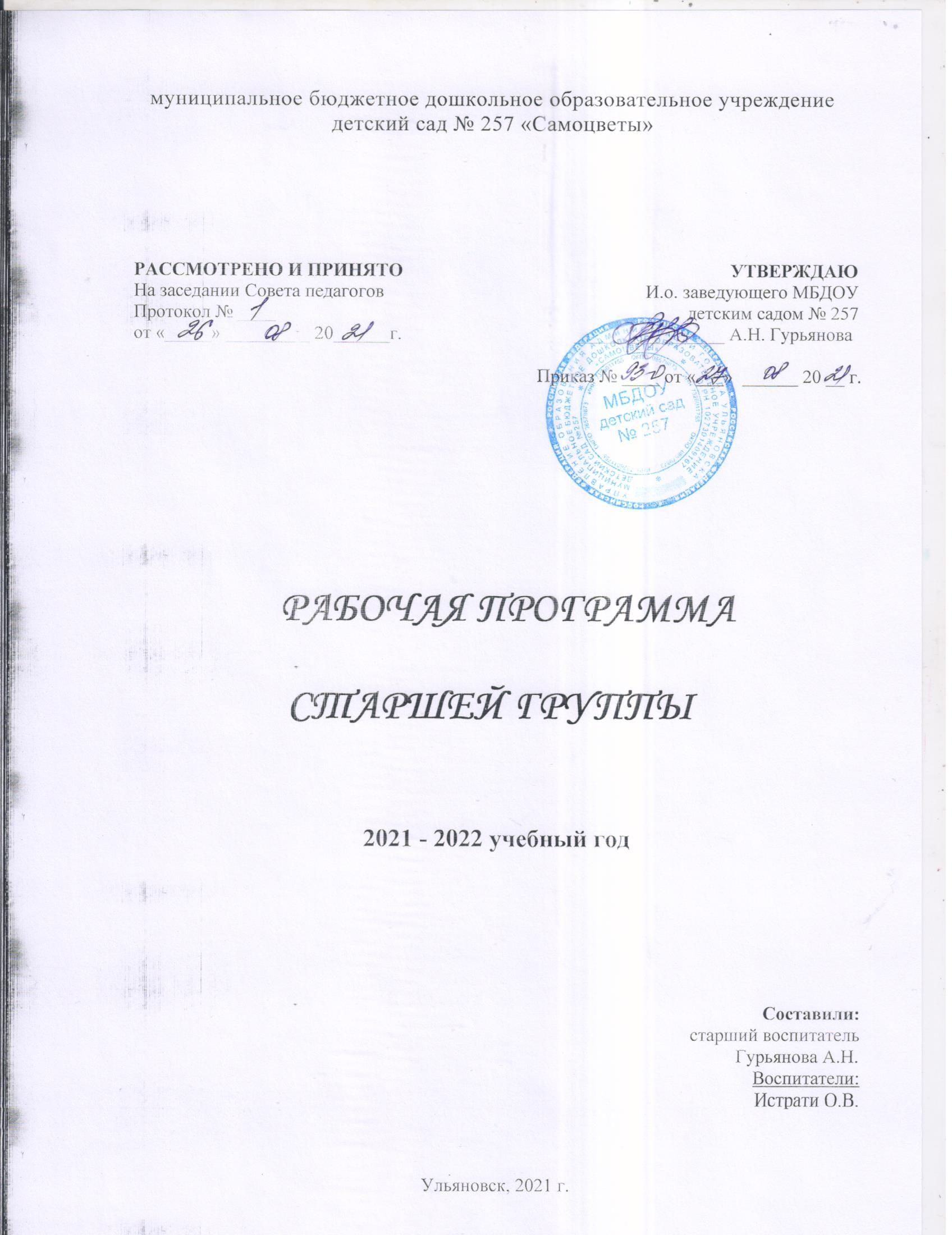 СОДЕРЖАНИЕЦелевой разделПояснительная запискаРабочая программа воспитателей старшей группы разработана на основе нормативно-правовых документов:Федеральный закон от 29.12.2012 №273-ФЗ «Об образовании в Российской Федерации»;Постановление от 15.05.2013 №26 «Об утверждении СанПиН 2.4.1.3049-13 «Санитарно-эпидемиологические требования к устройству содержания и организации режима работы дошкольных образовательных организаций»;Приказ Минобрнауки России от 17.10.2013 №1155 «Об утверждении федерального государственного образовательного стандарта дошкольного образования»;Приказ Минобрнауки России от 30.08.2013 №1014 «Об утверждении порядка и осуществления образовательной деятельности по основным общеобразовательным программам дошкольного образования»;Устав МБДОУ №  257 «Самоцветы»;Локальные акты, регламентирующие деятельность МБДОУ № 257 «Самоцветы».Программа реализуется на государственном языке Российской Федерации - русский. Срок реализации Программы с 01.09.2021 г. по 31.08.2022 г.Программа разработана в соответствии с содержанием Основной образовательной программы МБДОУ № 257 «Самоцветы», принятой с изменениями  на Совете педагогов от 26.08.2021 г., протокол № 1.Содержание психолого-педагогической работы ориентировано на разностороннее развитие детей старшей группы с учетом их возрастных и индивидуальных особенностей. Задачи психолого-педагогической работы по формированию физических, интеллектуальных и личностных качеств детей решаются интегрировано в ходе освоения всех образовательных областей наряду с задачами, отражающими специфику каждой образовательной области, с обязательным психологическим сопровождением.При этом решение программных образовательных задач предусматривается не только в рамках организованной образовательной деятельности, но и в ходе режимных моментов — как в совместной деятельности взрослого и детей, так и в самостоятельной деятельности дошкольников.1.1.1. Цели и задачи реализации  Программы — создание благоприятных условий для полноценного проживания ребенком дошкольного детства, формирование  основ базовой культуры личности, всестороннее развитие психических и физических качеств в соответствии с возрастными и индивидуальными особенностями, подготовка к жизни в современном обществе,  к обучению в школе, обеспечение безопасности жизнедеятельности дошкольника. Программа направлена на решение следующих задач:1) охраны и укрепления физического и психического здоровья детей, в том числе их эмоционального благополучия;2) обеспечения равных возможностей для полноценного развития каждого ребенка в период дошкольного детства независимо от места жительства, пола, нации, языка, социального статуса, психофизиологических и других особенностей (в том числе ограниченных возможностей здоровья);3) обеспечения преемственности целей, задач и содержания образования, реализуемых в рамках образовательных программ различных уровней (далее - преемственность основных образовательных программ дошкольного и начального общего образования);4) создания благоприятных условий развития детей в соответствии с их возрастными и индивидуальными особенностями и склонностями, развития способностей и творческого потенциала каждого ребенка как субъекта отношений с самим собой, другими детьми, взрослыми и миром;5) объединения обучения и воспитания в целостный образовательный процесс на основе духовно-нравственных и социокультурных ценностей и принятых в обществе правил и норм поведения в интересах человека, семьи, общества;6) формирования общей культуры личности детей, в том числе ценностей здорового образа жизни, развития их социальных, нравственных, эстетических, интеллектуальных, физических качеств, инициативности, самостоятельности и ответственности ребенка, формирования предпосылок учебной деятельности;7) обеспечения вариативности и разнообразия организационных форм дошкольного образования, возможности формирования различной направленности с учетом образовательных потребностей, способностей и состояния здоровья детей;8) формирования социокультурной среды, соответствующей возрастным, индивидуальным, психологическим и физиологическим особенностям детей;9) обеспечения психолого-педагогической поддержки семьи и повышения компетентности родителей (законных представителей) в вопросахЭти цели и задачи реализуются в процессе разнообразных видов детской деятельности: игровой, коммуникативной, трудовой, познавательно-иссле- довательской, продуктивной (изобразительная, конструктивная и др.), музыкальной, чтения.Принципы и подходы к формированию ПрограммыСодержание образовательной программы соответствует основным положениям возрастной психологии и дошкольной педагогики, выстроено по принципу развивающего образования, целью которого является развитие ребенка, и обеспечивает единство воспитательных, развивающих и обучающих целей и задач. В соответствии с ФГОС ДО к структуре основной образовательной программы дошкольного образования ведущими принципами построения содержания являются: всестороннее развитие каждого ребенка, в том числе развитие социальных, нравственных, эстетических, интеллектуальных, физических качеств, инициативности, самостоятельности и  ответственности ребенка;принцип возрастного соответствия — содержание и методы дошкольного образования в соответствии с психологическими законами развития и возрастными возможностями детей;принципы научной обоснованности и  практической  применимости — основные положения возрастной психологии и  дошкольной педагогики  могут  быть успешно  реализованы в массовой практике дошкольного образования;критерии полноты, необходимости и достаточности — решение поставленных целей и задач на необходимом и достаточном материале, максимально приближаясь к разумному «минимуму»;обучение и воспитание в целостный образовательный процесс на  основе традиционных российских духовно-нравственных и социокультурных ценностей;принцип позитивной социализации детей на основе принятых в обществе правил и норм поведения в интересах человека, семьи, общества и государства;преемственность между всеми возрастными дошкольными группами и между детским садом и начальной школой;принцип индивидуализации дошкольного образования - построение образовательного процесса с учетом индивидуальных особенностей, возможностей и интересов детей;личностно-ориентированное  взаимодействие взрослого с ребенком - понимание (признание) уникальности, неповторимости каждого ребенка; поддержка и развитие инициативы детей в различных видах деятельности;учет региональной специфики и  варьирование образовательного процесса в зависимости от региональных особенностей;принцип открытости дошкольного образования;эффективное взаимодействие с  семьями воспитанников;сетевое взаимодействие с местным сообществом;создание современной информационно-образовательной среды организации; механизм профессионального и личностного роста педагогов, работающих по программе «ОТ РОЖДЕНИЯ ДО ШКОЛЫ».  1.1.3. Возрастные и индивидуальные характеристики особенностей развития  детей  5-6 летСтаршая группа (от 5 до 6 лет)  Дети шестого года жизни уже могут распределять роли до начала игры и строить свое поведение, придерживаясь роли. Игровое взаимодействие сопровождается речью, соответствующей и по содержанию, и интонационно взятой роли. Речь, сопровождающая реальные отношения детей, отличается от ролевой речи. Дети начинают осваивать социальные отношения и  понимать подчиненность позиций в  различных видах деятельности взрослых, одни роли становятся для них более привлекательными, чем другие. При распределении ролей могут возникать конфликты, связанные с  субординацией ролевого поведения. Наблюдается организация игрового пространства, в  котором выделяются смысловой «центр» и «периферия». (В  игре «Больница» таким центром оказывается кабинет врача, в  игре «Парикмахерская» — зал стрижки, а зал ожидания выступает в качестве периферии игрового пространства.) Действия детей в играх становятся разнообразными. Развивается изобразительная деятельность детей. Это возраст наиболее активного рисования. В течение года дети способны создать до двух тысяч рисунков. Рисунки могут быть самыми разными по  содержанию: это и  жизненные впечатления детей, и  воображаемые ситуации, и  иллюстрации к  фильмам и  книгам. Обычно рисунки представляют собой схематичные изображения различных объектов, но  могут отличаться оригинальностью композиционного решения, передавать статичные и  динамичные отношения. Рисунки приобретают сюжетный характер; достаточно часто встречаются многократно повторяющиеся сюжеты с небольшими или, напротив, существенными изменениями. Изображение человека становится более детализированным и  пропорциональным. По рисунку можно судить о половой принадлежности и эмоциональном состоянии изображенного человека. Конструирование характеризуется умением анализировать условия, в  которых протекает эта деятельность. Дети используют и  называют различные детали деревянного конструктора. Могут заменить детали постройки в  зависимости от  имеющегося материала. Овладевают обобщенным способом обследования образца. Дети способны выделять основные части предполагаемой постройки. Конструктивная деятельность может осуществляться на основе схемы, по замыслу и по условиям. Появляется конструирование в ходе совместной деятельности. Дети могут конструировать из бумаги, складывая ее в несколько раз (два, четыре, шесть сгибаний); из природного материала. Они осваивают два способа конструирования: 1) от  природного материала к  художественному образу (ребенок «достраивает» природный материал до целостного образа, дополняя его различными деталями); 2) от художественного образа к природному материалу (ребенок подбирает необходимый материал, для того чтобы воплотить образ). Продолжает совершенствоваться восприятие цвета, формы и  величины, строения предметов; систематизируются представления детей. Они называют не только основные цвета и их оттенки, но и промежуточные цветовые оттенки; форму прямоугольников, овалов, треугольников. Воспринимают величину объектов, легко выстраивают в  ряд — по возрастанию или убыванию — до 10 различных предметов. Однако дети могут испытывать трудности при анализе пространственного положения объектов, если сталкиваются с  несоответствием формы и их пространственного расположения. Это свидетельствует о том, что в различных ситуациях восприятие представляет для дошкольников известные сложности, особенно если они должны одновременно учитывать несколько различных и при этом противоположных признаков. В  старшем дошкольном возрасте продолжает развиваться образное мышление. Дети способны не только решить задачу в  наглядном плане, но и совершить преобразования объекта, указать, в какой последовательности объекты вступят во взаимодействие и т.д. Однако подобные решения окажутся правильными только в том случае, если дети будут применять адекватные мыслительные средства. Среди них можно выделить схематизированные представления, которые возникают в процессе наглядного моделирования; комплексные представления, отражающие представления детей о системе признаков, которыми могут обладать объекты, а также представления, отражающие стадии преобразования различных объектов и явлений (представления о цикличности изменений): представления о смене времен года, дня и ночи, об увеличении и уменьшении объектов в результате различных воздействий, представления о развитии и т.д. Кроме того, продолжают совершенствоваться обобщения, что является основой словесно-логического мышления. В дошкольном возрасте у детей еще отсутствуют представления о классах объектов. Дети группируют объекты по признакам, которые могут изменяться, однако начинают формироваться операции логического сложения (объединения) и  умножения (пересечения) классов. Так, например, старшие дошкольники при группировке объектов могут учитывать два признака: цвет и форму (материал) и т.д. Как показали исследования отечественных психологов, дети старшего дошкольного возраста способны рассуждать и давать адекватные причинные объяснения, если анализируемые отношения не выходят за пределы их наглядного опыта. Развитие воображения в этом возрасте позволяет детям сочинять достаточно оригинальные и последовательно разворачивающиеся истории. Воображение будет активно развиваться лишь при условии проведения специальной работы по его активизации. Продолжают развиваться устойчивость, распределение, переключаемость внимания. Наблюдается переход от непроизвольного к произвольному вниманию. Продолжает совершенствоваться речь, в том числе ее звуковая сторона. Дети могут правильно воспроизводить шипящие, свистящие и сонорные звуки. Развиваются фонематический слух, интонационная выразительность речи при чтении стихов в сюжетно-ролевой игре и в повседневной жизни.Совершенствуется грамматический строй речи. Дети используют практически все части речи, активно занимаются словотворчеством. Богаче становится лексика: активно используются синонимы и антонимы.Развивается связная речь. Дети могут пересказывать, рассказывать по картинке, передавая не только главное, но и детали. Достижения этого возраста характеризуются распределением ролей в игровой деятельности; структурированием игрового пространства; дальнейшим развитием изобразительной деятельности, отличающейся высокой продуктивностью; применением в конструировании обобщенного способа обследования образца; усвоением обобщенных способов изображения предметов одинаковой формы. Восприятие в этом возрасте характеризуется анализом сложных форм объектов; развитие мышления сопровождается освоением мыслительных средств (схематизированные представления, комплексные представления, представления о  цикличности изменений); развиваются умение обобщать, причинное мышление, воображение, произвольное внимание, речь, образ Я.1.2. Ожидаемые образовательные результаты (целевые ориентиры) Главная цель дошкольного образования — «воспитание гармонично развитой и социально ответственной личности на основе духовно-нравственных ценностей народов Российской Федерации, исторических и национально-культурных традиций».Но как достичь «гармоничного развития»? Для обеспечения «гармоничного развития» ребенка, в первую очередь, необходимо обеспечить единство задач воспитания, развития и обучения.Воспитание — это формирование первичных ценностных представлений (понимания того, «что такое хорошо и что такое плохо», основ нравственности, восприятия традиционных российских ценностей, патриотизм и  пр.);  формирование положительной мотивации (уверенности в  себе, инициативности, позитивного отношения к  миру, к  себе, к другим людям, стремления «поступать хорошо», отношение к образованию как к одной из ведущих жизненных ценностей, стремление к здоровому образу жизни и пр.).Развитие - это развитие общих способностей, таких как познавательный интерес, умение думать, анализировать, делать выводы (когнитивные способности); умение взаимодействовать с окружающими, общаться, работать в  команде (коммуникативные способности); умение следовать правилам и нормам, ставить цели, строить и выполнять планы, регулировать свое поведение и настроение (регуляторные способности).Особо хотелось бы сказать о развитии специальных способностей и одаренностей, то есть о тех способностях человека, которые определяют егоуспехи в  конкретной деятельности, для осуществления которой необходимы специфического рода задатки и их развитие. К таким способностям относятся музыкальные, математические, лингвистические, технические, литературные, художественные, спортивные и пр. Обучение — это усвоение конкретных элементов социального опыта, освоение новых знаний, умений, навыков, для чего необходимы правильно организованные занятия.Конечно, такое деление до некоторой степени условно, так как в дошкольном возрасте любое взаимодействие с  ребенком содержит в  себе и воспитательный, и обучающий, и развивающий эффект. Единство воспитания, обучения и  развития составляет основу дошкольного образования.Образовательные результаты в дошкольном воспитанииОбразовательные результаты, по определению, это результаты, достигнутые в  процессе образовательной деятельности. Для целей дошкольного образования их классифицируют следующим образом:Мотивационные образовательные результаты  — это сформированные в  образовательном процессе первичные ценностные представления, мотивы, интересы, потребности, система ценностных отношений к  окружающему миру, к  себе, другим людям, инициативность, критическое мышление.Универсальные образовательные результаты — это развитие общих способностей (когнитивных  — способности мыслить, коммуникативных — способности взаимодействовать, регуляторных — способности к саморегуляции своих действий).Предметные образовательные результаты — это усвоение конкретных элементов социального опыта и в том числе элементарных знаний, составляющих предпосылки научного представления о мире, предметных умений и навыков. Такой подход к  пониманию образовательных результатов не  позволяет акцентировать внимание исключительно на  достижении предметных результатов (ЗУН  — знания, умения, навыки), но  требует комплексного подхода и  предполагает, что во  главу угла ставится формирование личности ребенка через развитие общих способностей (когнитивных, коммуникативных, регуляторных) с опорой на сформированные ценностные представления и  полученные знания, умения, навыки.В  такой парадигме достижение предметных результатов (знания, умения, навыки) является не целью, а материалом для развития ребенка, а ценностные представления задают требуемое направление для проявления инициативы и самореализации.Достижение обозначенных образовательных результатов обеспечивается соблюдением «семи золотых принципов» дошкольного образования: 1. ЗБР (Зона ближайшего развития) 2. Культуросообразность 3. Деятельностный подход 4. Возрастное соответствие 5. Развивающее обучение 6. Амплификация развития 7. ПДР (Пространство Детской Реализации)Специфика дошкольного возрастаСпецифика дошкольного возраста (гибкость, пластичность развития ребенка, высокий разброс вариантов его развития, его непосредственностьи непроизвольность) не позволяет требовать от ребенка-дошкольника достижения конкретных образовательных результатов, поэтому в Федеральных государственных образовательных стандартах дошкольного образования употребляется более корректный термин  — «целевые ориентиры».Ожидаемые образовательные результаты освоения Программы это не  то, что ребенок должен освоить в  обязательном порядке. Ожидаемые образовательные результаты следует рассматривать как социально нормативные возрастные характеристики возможных достижений ребенка, как целевые ориентиры для педагогов и родителей, обозначающие направленность воспитательной деятельности взрослых.В  соответствии с  ФГОС ДО  ожидаемые образовательные результаты (целевые ориентиры) не подлежат непосредственной оценке, в том числе в виде педагогической диагностики (мониторинга), и не являются основанием для их формального сравнения с реальными достижениями детей.Освоение Программы не  сопровождается проведением промежуточных аттестаций и  итоговой аттестации воспитанников, педагоги не  должны требовать от  детей достижения конкретных образовательных результатов. Но этот факт вовсе не отменяет необходимости для самого педагога удерживать ожидаемые образовательные результаты именно как целевые ориентиры, задающие вектор работы с детьми.Целевые ориентиры, обозначенные в  ФГОС ДО, являются общими для всего образовательного пространства Российской Федерации, однако каждая из  примерных программ имеет свои отличительные особенности, свои приоритеты, целевые ориентиры, которые не  противоречат ФГОС ДО, но могут углублять и дополнять его требования.Таким образом, ожидаемые образовательные результаты (целевые ориентиры) базируются на  ФГОС  ДО  и  целях и  задачах, обозначенных в  пояснительной записке к Программе.Но что можно считать хорошими образовательными результатами в дошкольном воспитании? К каким конкретно результатам следует стремиться воспитателю? Понятно, что это коренным образом зависит от возрастных и индивидуальных возможностей ребенка. Например,  проявление инициативы у трехлетнего ребенка совершенно иное, нежели у шестилетнего. Поэтому ожидаемые результаты освоения детьми Программы подразделяются  на итоговые и промежуточные.Ожидаемые итоговые результаты (Таблица 1) являются целевыми ориентирами для воспитателя на  этапе завершения детьми дошкольного образования. Таблица 1Система оценки результатов освоения программы в соответствии с ФГОС ДО, целевые ориентиры не подлежат непосредственной оценке, в том числе в виде педагогической диагностики (мониторинга), и не являются основанием для их формального сравнения с реальными достижениями детей. Они не являются основой объективной оценки соответствия установленным требованиям образовательной деятельности и подготовки детей. Освоение Программы не сопровождается проведением промежуточных аттестаций и итоговой аттестации воспитанников. Как следует из ФГОС ДО, при реализации Программы может проводиться оценка индивидуального развития детей. Такая оценка производится педагогическим работником в рамках педагогической диагностики (оценки индивидуального развития детей дошкольного возраста, связанной с оценкой эффективности педагогических действий и лежащей в основе их дальнейшего планирования).Педагогическая диагностика проводится в ходе наблюдений за активностью детей в спонтанной и специально организованной деятельности, либо в виде тестов. Инструментарий для педагогической диагностики — карты наблюдений детского развития, позволяющие фиксировать индивидуальную динамику и перспективы:Социально-коммуникативного,Познавательного,Речевого,Художественно- эстетического,Физического развития.Результаты педагогической диагностики (мониторинга) могут использоваться исключительно для решения следующих образовательных задач:1) индивидуализации образования (в том числе поддержки ребенка, построения его образовательной траектории или профессиональной коррекции особенностей его развития);2) оптимизации работы с группой детей.При необходимости используется психологическая диагностика развития детей (выявление и изучение индивидуально-психологических особенностей детей), которую проводят квалифицированные специалисты (педагог-психолог, учитель-логопед).Участие ребенка в психологической диагностике допускается только с согласия его родителей (законных представителей).Результаты психологической диагностики могут использоваться для решения задач психологического сопровождения и проведения квалифицированной коррекции развития детей.Содержательный раздел2.1. Общие положения.Важнейшим условием реализации рабочей программы старшей группы является создание развивающей и эмоционально комфортной для ребенка образовательной среды. Пребывание в детском саду должно доставлять ребенку радость, а образовательные ситуации должны быть увлекательными.Важнейшие образовательные ориентиры: -  обеспечение эмоционального благополучия детей;- создание условий для формирования доброжелательного и внимательного отношения  детей к другим людям;- развитие детской самостоятельности (инициативности, автономии и ответственности);- развитие детских способностей, формирующихся в разных видах деятельности.Для реализации этих целей педагогам рекомендуется:- проявлять уважение к личности ребенка и развивать демократический стиль взаимодействия с ним и с другими педагогами;- создавать условия для принятия ребенком ответственности и проявления эмпатии к другим людям;- обсуждать совместно с детьми возникающие конфликты, помогать решать их, вырабатывать общие правила, учить проявлять уважение друг к другу;- обсуждать с детьми важные жизненные вопросы, стимулировать проявление позиции ребенка;- обращать внимание детей на тот факт, что люди различаются по своим убеждениям и ценностям, обсуждать, как это влияет на их поведение;- обсуждать с родителями (законными представителями) целевые ориентиры, на достижение которых направлена деятельность педагогов ДОО, и включать членов семьи в совместное взаимодействие по достижению этих целей.Система дошкольного образования в образовательной организации нацелена то, чтобы у ребенка развивались игра и познавательная активность. В ДОО созданы условия для проявления таких качеств, как: инициативность, жизнерадостность, любопытство и стремление узнавать новое. Адекватная организация образовательной среды стимулирует развитие уверенности в себе, оптимистического отношения к жизни, дает право на ошибку, формирует познавательные интересы, поощряет готовность к сотрудничеству и поддержку другого в трудной ситуации, то есть обеспечивает успешную социализацию ребенка и становление его личности.Изучаемые детьми темы выступают как материал для достижения целей образовательной работы — развития способностей и инициативы ребенка, овладения доступными для дошкольного возраста культурными средствами (наглядными моделями и символами). Благодаря этому образовательная программа становится залогом подготовки детей к жизни в современном обществе, требующем умения учиться всю жизнь   и при этом разумно и творчески относиться к действительности. Все ситуации повседневной жизни, в которых оказывается ребенок в детском саду, имеют образовательное значение: на прогулке и во время режимных моментов ребенок выстраивает отношение к себе и другим, учится быть инициативным и принимать решения, использовать свое мышление и воображение.Образовательная деятельность старшего дошкольного возраста в соответствии с направлениями развития ребенка, представленными в пяти образовательных областях.Содержание психолого-педагогической работы с детьми 5-6 лет дается по образовательным областям: «Социально-коммуникативное развитие», «Познавательное развитие», «Речевое развитие», «Художественно-эстетическое развитие», «Физическое развитие».При этом решение программных образовательных задач предусматривается не только в рамках непосредственно образовательной деятельности, но и в ходе режимных моментов — как в совместной деятельности взрослого и детей, так и в самостоятельной деятельности дошкольников.  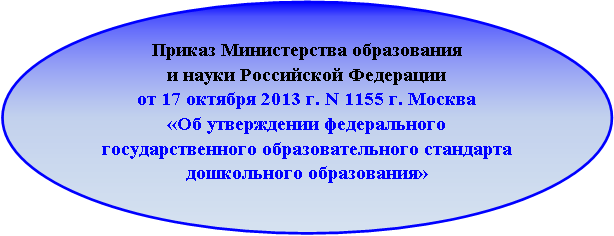 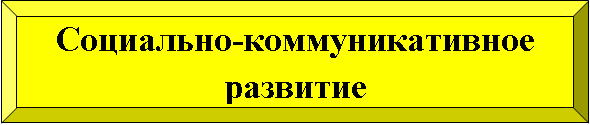 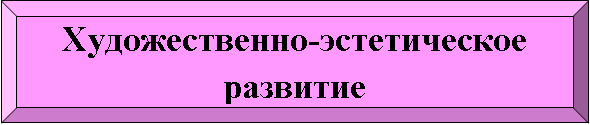 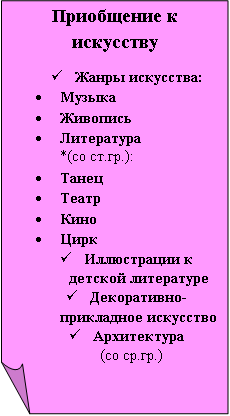 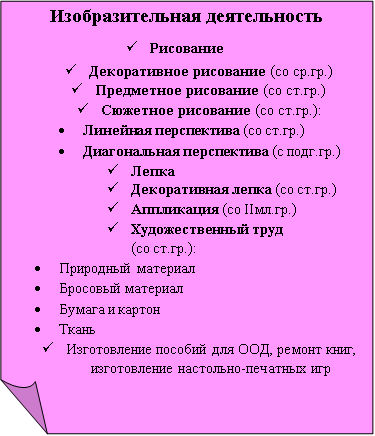 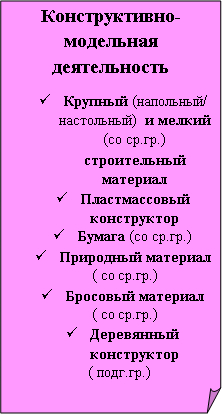 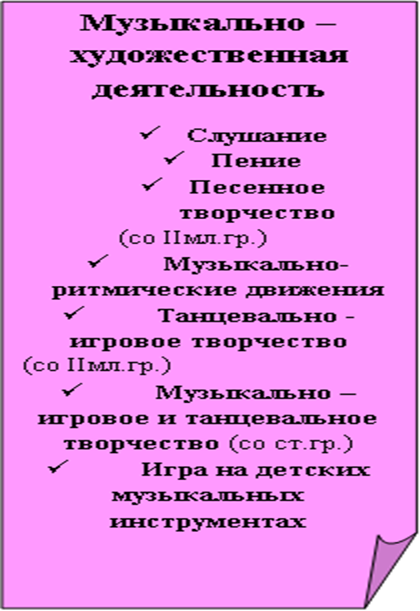 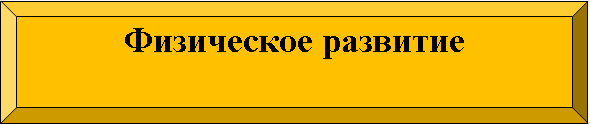 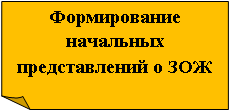 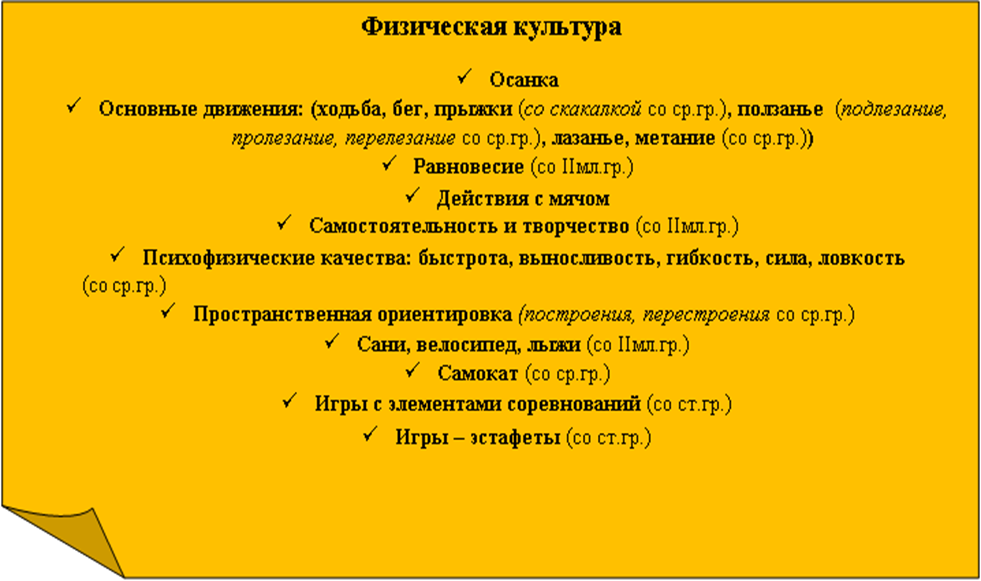 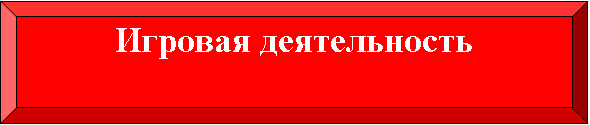 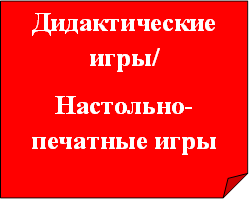 2.3. Содержание психолого-педагогической работы по освоению образовательных областей.Содержание работы ориентировано на разностороннее развитие дошкольников с учетом их возрастных и индивидуальных особенностей. Задачи психолого-педагогической работы по формированию физических, интеллектуальных и личностных качеств детей решаются интегрированно в ходе освоения всех образовательных областей наряду с задачами, отражающими специфику каждой образовательной области, с обязательным психологическим сопровождением. При этом решение программных образовательных задач предусматривается не только в рамках непосредственно образовательной деятельности, но и в ходе режимных моментов — как в совместной деятельности взрослого и детей, так и в самостоятельной деятельности дошкольников, включение родителей как участников совместных образовательных отношений.2.3.1. Содержание психолого-педагогической работы по освоению образовательной  области «Социально-коммуникативное развитие»  «Социально-коммуникативное развитие направлено на:- формирование первичных ценностных представлений, воспитание способности к общению (коммуникативные способности);                                                    -  целенаправленности и саморегуляции (регуляторные способности), формирование социальных представлений, умений и навыков (развитие игровой деятельности, навыков самообслуживания, приобщение к труду, формирование основ безопасности).Формирование первичных ценностных представленийОбраз Я. Расширять представления ребенка об изменении позиции в связи с взрослением (ответственность за младших, уважение и помощь старшим, в том числе пожилым людям и т.д.). Через символические и образные средства углублять представления ребенка о себе в прошлом, настоящем и будущем. Расширять традиционные гендерные представления. Воспитывать уважительное отношение к сверстникам своего и противоположного пола.Продолжать воспитывать самоуважение, чувство собственного достоинства, уверенность в своих силах и возможностях. Развивать инициативность, стремление творчески подходить к любому делу, поддерживать проявление инициативы во всех видах детской деятельности. Нравственное воспитание. Продолжать формировать умение оценивать свои поступки и поступки других людей, воспитывать стремление «поступать хорошо». Воспитывать стремление к честности и справедливости. Развивать умение детей выражать свое отношение к  окружающему, с уважением относиться к мнениям других людей. Воспитывать стремление в своих поступках следовать хорошему примеру. Продолжать воспитывать уважение к традиционным ценностям, принятым в обществе. Учить уважать старших, заботиться о младших, помогать им, защищать тех, кто слабее.Продолжать воспитывать уважительное отношение и  чувство принадлежности к  своей семье. Углублять представления ребенка о  семье и ее истории. Учить создавать простейшее генеалогическое древо с опорой на историю семьи. Углублять представления о том, где работают родители, как важен для общества их труд. Поощрять посильное участие детей в подготовке различных семейных праздников. Интересоваться, какие у ребенка есть постоянные обязанности по дому. Патриотическое воспитание. Расширять представления о малой Родине. Рассказывать детям о достопримечательностях, культуре, традициях родного края; о замечательных людях, прославивших свой край. Расширять представления детей о родной стране, о государственных праздниках (8 Марта, День защитника Отечества, День Победы, Новый год и т.д.). Воспитывать любовь к Родине, гордость за ее достижения, героическое прошлое, уверенность в счастливом будущем. Формировать представления о том, что Российская Федерация (Россия) — большая многонациональная страна, знакомить с народными традициями и обычиями (с учетом региональных особенностей и национальностей детей группы). Рассказывать детям о  том, что Москва — главный город, столица нашей Родины. Познакомить с флагом и гербом России, мелодией гимна. Показывать Россию на карте, глобусе. Расширять представления детей о Российской армии. Воспитывать уважение к  защитникам отечества. Рассказывать о трудной, но  почетной обязанности защищать Родину, охранять ее спокойствие и безопасность; о том, как в годы войн храбро сражались и защищали нашу страну от  врагов прадеды, деды, отцы. Приглашать в  детский сад военных, ветеранов из числа близких родственников детей. Рассматривать с детьми картины, репродукции, альбомы с военной тематикой. Развитие коммуникативных способностейРазвитие общения, готовности к сотрудничеству. Воспитывать дружеские взаимоотношения между детьми; привычку сообща играть, трудиться, заниматься; умение самостоятельно находить общие интересные занятия, развивать желание помогать друг другу. Воспитывать уважительное отношение к окружающим. Создавать условия для развития социального и эмоционального интеллекта детей. Формировать такие качества, как сочувствие, отзывчивость, внимательное отношение к окружающим (взрослым и сверстникам), умение проявлять заботу, с  благодарностью относиться к помощи и знакам внимания. В повседневной жизни, в играх подсказывать детям формы выражения вежливости (попросить прощения, извиниться, поблагодарить, сделать комплимент). Учить детей решать спорные вопросы и улаживать конфликты с помощью речи: убеждать, доказывать, объяснять. Формирование детско-взрослого сообщества. Продолжать развивать чувство принадлежности к  сообществу детей и  взрослых в  детском саду. Расширять представления ребенка о себе как о члене коллектива, формировать активную жизненную позицию через участие в совместной проектной деятельности, взаимодействие с детьми других возрастных групп, посильное участие в жизни дошкольного учреждения. Приобщать к мероприятиям, которые проводятся в детском саду, в том числе совместно с родителями (спектакли, спортивные праздники и развлечения, подготовка выставок детских работ). Продолжать формировать интерес к детскому саду, воспитывать отношение к нему как ко второму дому. Обращать внимание на  своеобразие оформления разных помещений, развивать умение замечать изменения в  оформлении помещений, учить понимать и объяснять причины таких изменений; высказывать свое мнение по поводу замеченных перемен, вносить свои предложения. Вызывать стремление поддерживать чистоту и  порядок в  группе, украшать ее произведениями искусства, рисунками. Привлекать к оформлению групповой комнаты, зала к праздникам, использовать созданные детьми изделия, рисунки, аппликации (птички, бабочки, снежинки, веточки с листьями и т.п.). Развитие регуляторных способностейУсвоение общепринятых правил и норм. Расширять представления о  правилах поведения в  общественных местах; об  обязанностях в группе детского сада, дома. Обогащать словарь детей вежливыми словами (здравствуйте, до свидания, пожалуйста, извините, спасибо и т.д.).Продолжать воспитывать у детей осознанное отношение к выполнению общепринятых норм и правил. Важно, чтобы дети понимали, что правила создаются для того, чтобы всем было лучше (проще, комфортнее, безопаснее и пр.). Обсуждать с ними, что будет, если те или иные правила не будут соблюдаться. Поощрять детей к нормотворчеству, то есть к выработке групповых правил самими детьми. Развитие целенаправленности, саморегуляции. Развивать целенаправленность и саморегуляцию собственных действий; воспитывать усидчивость. Развивать волевые качества: умение ограничивать свои желания, доводить начатое дело до конца. Продолжать развивать внимание, умение понимать поставленную задачу (что нужно делать), способы ее достижения (как делать); воспитывать усидчивость; учить проявлять настойчивость, целеустремленность в достижении конечного результата.Формирование социальных представлений, умений и навыковРазвитие игровой деятельности. Совершенствовать и расширять игровые замыслы и умения детей. Формировать желание организовывать сюжетно-ролевые игры. Поощрять выбор темы для игры; учить развивать сюжет на  основе знаний, полученных при восприятии окружающего, из литературных произведений и телевизионных передач, экскурсий, выставок, путешествий, походов.Учить детей согласовывать тему игры; распределять роли, подготавливать необходимые условия, договариваться о  последовательности совместных действий, налаживать и регулировать контакты в совместной игре: договариваться, мириться, уступать, убеждать и т.д. Учить самостоятельно разрешать конфликты, возникающие в ходе игры. Способствовать укреплению устойчивых детских игровых объединений. Продолжать формировать умение согласовывать свои действия с действиями партнеров, соблюдать в игре ролевые взаимодействия и взаимоотношения. Развивать эмоции, возникающие в ходе ролевых и сюжетных игровых действий с персонажами. Учить усложнять игру путем расширения состава ролей, согласования и прогнозирования ролевых действий и поведения в соответствии с сюжетом игры, увеличения количества объединяемых сюжетных линий.Способствовать обогащению знакомой игры новыми решениями (участие взрослого, изменение атрибутики, внесение предметовзаместителей или введение новой роли). Создавать условия для творческого самовыражения; для возникновения новых игр и их развития. Формировать привычку аккуратно убирать игрушки в отведенное для них место. Развитие навыков самообслуживания. Продолжать развивать навыки самообслуживания. Закреплять умение быстро, аккуратно одеваться и  раздеваться, соблюдать порядок в  своем шкафу (раскладывать одежду в определенные места), опрятно заправлять постель. Формировать умение правильно пользоваться столовыми приборами (ложкой, ножом, вилкой).Воспитывать умение самостоятельно и своевременно готовить материалы и пособия к занятию, учить самостоятельно раскладывать подготовленные воспитателем материалы для занятий, убирать их, мыть кисточки, розетки для красок, палитру, протирать столы. Приобщение к труду. Продолжать приобщать детей к доступной трудовой деятельности, воспитывать положительное отношение к  труду, желание выполнять посильные трудовые поручения. Разъяснять детям значимость их труда. Воспитывать желание участвовать в  совместной трудовой деятельности. Формировать необходимые умения и навыки в разных видах труда и  творчества. Воспитывать самостоятельность и  ответственность, умение доводить начатое дело до  конца. Развивать творчество и инициативу при выполнении различных видов труда и на занятиях творчеством. Знакомить детей с наиболее экономными приемами работы. Воспитывать культуру трудовой деятельности, бережное отношение к материалам и инструментам. Продолжать учить детей помогать взрослым поддерживать порядок в группе: протирать игрушки, строительный материал и т.п. Приучать добросовестно выполнять обязанности дежурных по столовой: сервировать стол, приводить его в порядок после еды. Поощрять желание выполнять обязанности дежурного в уголке природы (поливать комнатные растения; фиксировать необходимые данные в календаре природы — время года, месяц, день недели, время суток, температуру, результаты наблюдений; подбирать книги, соответствующие тематике наблюдений и занятий, и т.д.). Воспитывать ценностное отношение к  собственному труду, поддерживать инициативу детей при выполнении посильной работы. Формировать умение достигать запланированного результата. Учить оценивать результат своей работы (с помощью взрослого). Воспитывать уважение к результатам труда и творчества сверстников. Расширять представления детей о труде взрослых, результатах их труда, его общественной значимости. Формировать бережное отношение к тому, что сделано руками человека. Прививать детям чувство благодарности к людям за их труд. Формирование основ безопасности. Формировать основы экологической культуры и безопасного поведения в  природе. Формировать понимание того, что в природе все взаимосвязано, что человек не должен нарушать эту взаимосвязь, чтобы не навредить животному и  растительному миру. Знакомить с  правилами поведения при грозе. Продолжать формировать навыки безопасного поведения на  дорогах. Уточнять знания детей об элементах дороги (проезжая часть, 230 пешеходный переход, тротуар), о движении транспорта, о работе светофора. Знакомить с  элементарными правилами дорожного движения, правилами передвижения пешеходов и  велосипедистов. Формировать осознанное отношение к соблюдению правил дорожного движения. Продолжать знакомить с  дорожными знаками: «Дети», «Остановка трамвая», «Остановка автобуса», «Пешеходный переход», «Велосипедная дорожка». Закреплять основы безопасности собственной жизнедеятельности. Продолжать знакомить с  правилами безопасного поведения во время игр в разное время года (купание в водоемах, катание на  велосипеде, на  санках, коньках, лыжах и  др.). Расширять знания об  источниках опасности в  быту (электроприборы, газовая плита, утюг и др.). Закреплять навыки безопасного пользования бытовыми предметами. Уточнять знания детей о  работе пожарных, о  причинах пожаров, об  элементарных правилах поведения во  время пожара. Знакомить с работой службы спасения — МЧС. Закреплять знания о том, что в случае необходимости взрослые звонят по телефонам «101», «102», «103».Знакомить с  названиями ближайших к  детскому саду улиц и  улиц, на которых живут дети. Закреплять умение называть свое имя, фамилию, отчество, возраст, месяц рождения, имена и отчества родителей, домашний адрес, телефон. Формировать умение обращаться за помощью к взрослым.Формы и приемы организации образовательного процесса по образовательной области «Социально-коммуникативное развитие»2.3.2. Содержание психолого-педагогической работы по освоению образовательной области «Познавательное развитие» «Познавательное развитие предполагает:- развитие познавательных интересов, любознательности и познавательной мотивации, интереса к учебной деятельности и желания учиться;                                          - формирование познавательных действий, развитие воображения, внимания, памяти, наблюдательности, умения анализировать, устанавливать причинно-следственные связи, формулировать выводы; - формирование первичных представлений об окружающем мире, формирование элементарных естественно-научных представлений.Развитие когнитивных способностейСенсорное развитие. Развивать восприятие, умение выделять разнообразные свойства и  отношения предметов (цвет, форма, величина, расположение в пространстве и т. п.), включая органы чувств: зрение, слух, осязание, обоняние, вкус. Продолжать знакомить с цветами спектра: красный, оранжевый, желтый, зеленый, голубой, синий, фиолетовый (хроматические) и белый, серый и  черный (ахроматические). Учить различать цвета по  насыщенности, правильно называть их. Продолжать знакомить с  различными геометрическими фигурами, учить использовать в  качестве эталонов плоскостные и  объемные формы. Формировать умение обследовать предметы сложных форм. Расширять представления о  фактуре предметов (гладкий, пушистый, шероховатый и т. п.). Совершенствовать глазомер. Развитие познавательных действий. Развивать познавательно - исследовательский интерес, внимание, воображение, мышление, умение понимать поставленную задачу (что нужно делать), способы ее достижения (как делать). Закреплять умение использовать обобщенные способы обследования объектов с  помощью системы сенсорных эталонов и перцептивных действий. Побуждать детей исследовать окружающий мир, применяя различные средства и инструменты. Создавать условия для детского экспериментирования, направленного на выявление скрытых свойств объектов. Закреплять умение получать информацию о новом объекте в  процессе его исследования. Развивать умение детей читать (понимать) и составлять схемы, модели и алгоритмы собственой деятельности. Проектная деятельность. Создавать условия для реализации детьми проектов трех типов: исследовательских, творческих и  нормативных. Развивать проектную деятельность исследовательского типа. Организовывать презентации проектов. Формировать у детей представления об авторстве проекта. Создавать условия для реализации проектной деятельности творческого типа. (Творческие проекты в этом возрасте носят индивидуальный характер).Способствовать развитию проектной деятельности нормативного типа. (Нормативная проектная деятельность  — это проектная деятельность, направленная на выработку детьми норм и правил поведения в детском коллективе.) Дидактические игры. Организовывать дидактические игры, объединяя детей в подгруппы по 2–4 человека; учить выполнять правила игры.Развивать в играх память, внимание, воображение, мышление, речь, сенсорные способности детей. Учить сравнивать предметы, подмечать незначительные различия в их признаках (цвет, форма, величина, материал), объединять предметы по  общим признакам, составлять из части целое (складные кубики, мозаика, пазлы), определять изменения в  расположении предметов (впереди, сзади, направо, налево, под, над, посередине, сбоку).Формировать желание действовать с разнообразными дидактическими играми и игрушками (народными, электронными, компьютерными и др.).Побуждать детей к самостоятельности в игре, вызывая у них эмоционально положительный отклик на игровое действие. Учить подчиняться правилам в групповых играх. Воспитывать творческую самостоятельность. Формировать такие качества, как дружелюбие, дисциплинированность. Воспитывать культуру честного соперничества в играх-соревнованиях. Формирование элементарных математических представленийКоличество и  счет. Учить создавать множества (группы предметов) из разных по качеству элементов (предметов разного цвета, размера, формы, назначения; звуков, движений); разбивать множества на  части и  воссоединять их; устанавливать отношения между целым множеством и каждой его частью, понимать, что множество больше части, а часть меньше целого множества; сравнивать разные части множества на основе счета и соотнесения элементов (предметов) один к одному; определять большую (меньшую) часть множества или их равенство. Учить считать до 10; последовательно знакомить с образованием каждого числа в пределах от 5 до 10 (на наглядной основе). Сравнивать рядом стоящие числа в пределах 10 на основе сравнения конкретных множеств; получать равенство из неравенства (неравенство из  равенства), добавляя к  меньшему количеству один предмет или убирая из большего количества один предмет («7 меньше 8, если к 7 добавить один предмет, будет 8, поровну», «8 больше 7; если из 8 предметов убрать один, то станет по 7, поровну»). Формировать умение понимать отношения рядом стоящих чисел (5 < 6 на 1, 6 > 5 на 1). Отсчитывать предметы из большого количества по образцу и заданному числу (в пределах 10). Совершенствовать умение считать в  прямом и  обратном порядке (в пределах 10). Считать предметы на ощупь, считать и воспроизводить количество звуков, движений по  образцу и  заданному числу (в  пределах 10). Познакомить с цифрами от 0 до 9. Познакомить с  порядковым счетом в  пределах 10, учить различать вопросы «Сколько?», «Который?» («Какой?») и  правильно отвечать на них.Продолжать формировать представление о  равенстве: определять равное количество в группах, состоящих из разных предметов; правильно обобщать числовые значения на  основе счета и  сравнения групп (здесь 5 петушков, 5 матрешек, 5 машин — всех игрушек поровну — по 5). Упражнять детей в понимании того, что число не зависит от величины предметов, расстояния между предметами, формы, их расположения, а также направления счета (справа налево, слева направо, с любого предмета).Познакомить с количественным составом числа из единиц в пределах 5 на конкретном материале: 5 — это один, еще один, еще один, еще один и еще один. Величина. Учить устанавливать размерные отношения между 5–10 предметами разной длины (высоты, ширины) или толщины: систематизировать предметы, располагая их в  возрастающем (убывающем) порядке по величине; отражать в речи порядок расположения предметов и соотношение между ними по размеру (розовая лента — самая широкая, фиолетовая — немного уже, красная — еще уже, но она шире желтой, а зеленая уже желтой и всех остальных лент и т.д.). Сравнивать два предмета по величине (длине, ширине, высоте) опосредованно — с помощью третьего (условной меры), равного одному из сравниваемых предметов. Развивать глазомер, умение находить предметы длиннее (короче), выше (ниже), шире (уже), толще (тоньше) образца и равные ему. Формировать понятие о том, что предмет (лист бумаги, лента, круг, квадрат и др.) можно разделить на несколько равных частей (на две, четыре). Учить называть части, полученные от деления, сравнивать целое и части, понимать, что целый предмет больше каждой своей части, а часть меньше целого. Форма. Познакомить детей с  овалом на  основе сравнения его с  кругом и прямоугольником. Дать представление о четырехугольнике: подвести к пониманию того, что квадрат и  прямоугольник являются разновидностями четырехугольника.Развивать у  детей геометрическую зоркость: умение анализировать и  сравнивать предметы по  форме, находить в  ближайшем окружении предметы одинаковой и разной формы: книги, картина, одеяла, крышки столов — прямоугольные, поднос и блюдо — овальные, тарелки — круглые и т. д. Развивать представления о том, как из одной формы сделать другую. Ориентировка в  пространстве. Совершенствовать умение ориентироваться в  окружающем пространстве; понимать смысл пространственных отношений (вверху — внизу, впереди (спереди) — сзади (за), слева — справа, между, рядом с, около); двигаться в заданном направлении, меняя его по  сигналу, а  также в  соответствии со  знаками  — указателями направления движения (вперед, назад, налево, направо и т. п.); определять свое местонахождение среди окружающих людей и  предметов (я  стою между Олей и  Таней, за  Мишей, позади (сзади) Кати, перед Наташей, около Юры); обозначать в речи взаимное расположение предметов (справа от куклы сидит заяц, а слева от куклы стоит лошадка, сзади — мишка, а впереди — машина). Учить ориентироваться на  листе бумаги (справа  — слева, вверху  — внизу, в середине, в углу). Ориентировка во времени. Дать детям представление о том, что утро, вечер, день и ночь составляют сутки. Учить на  конкретных примерах устанавливать последовательность различных событий: что было раньше (сначала), что позже (потом), определять, какой день недели сегодня, какой был вчера, какой будет завтра.Ознакомление с окружающим миромПредметное окружение. Продолжать обогащать представления детей о  мире предметов. Объяснять назначение незнакомых предметов. Формировать представление о  предметах, облегчающих труд человека в быту (кофемолка, миксер, мясорубка и др.), создающих комфорт (бра, картины, ковер и т.п.). Объяснять, что прочность и долговечность зависят от свойств и качеств материала, из которого сделан предмет. Развивать умение самостоятельно определять материалы, из которых образовательная деятельность с детьми 5–6 лет изготовлены предметы, характеризовать свойства и  качества предметов: структуру и температуру поверхности, твердость — мягкость, хрупкость — прочность, блеск, звонкость. Побуждать сравнивать предметы (по назначению, цвету, форме, материалу), классифицировать их по различным признакам (посуда  — фарфоровая, стеклянная, керамическая, пластмассовая). Рассказывать о  том, что любая вещь создана трудом многих людей (Откуда пришел стол? Как получилась книжка? и т.п.). Объяснять, что предметы имеют прошлое, настоящее и будущее. Знакомить с некоторыми предметами прошлых времен, с тем «как жили наши предки». Природное окружение, экологическое воспитание. Продолжать развивать интерес детей к миру природы, расширять и уточнять их представления. Создавать условия для проявления инициативы и творчества в  ее познании, учить наблюдать, развивать любознательность. Развивать желание исследовать и  экспериментировать с  объектами живой и неживой природы (не нанося им вред). Создавать условия для детской исследовательской деятельности, развивать восприятие, внимание, память, наблюдательность, способность анализировать, сравнивать, выделять характерные, существенные признаки предметов и  явлений в  процессе ознакомления с природой. Использовать в процессе ознакомления с природой произведения художественной литературы, музыки, знакомить с народными приметами.Развивать умение видеть красоту и своеобразие окружающей природой, учить передавать свое отношение к природе в речи и продуктивных видах деятельности. Неживая природа. Показывать взаимодействие живой и  неживой природы. Учить устанавливать причинно-следственные связи между природными явлениями (сезон — растительность — труд людей). Формировать представления о  чередовании времен года, частей суток и их некоторых характеристиках. Учить детей фиксировать в календаре природы время года, месяц, день недели, время суток, температуру, результаты наблюдений и т.д.). Формировать первичные представления о климатическом и природном многообразии планеты Земля: холодные климатические зоны (арктика, антарктика), умеренный климат (леса, степи, тайга), жаркий климат (джунгли, саванна, пустыня). Познакомить детей с картой и глобусом, показать некоторые зоны с характерным климатом (например, Африку, где всегда жарко; Северный Полюс, где всегда холодно и все всегда покрыто снегом и льдом; среднюю полосу России, где привычный нам климат). Обсудить, как человек в  своей жизни использует воду, песок, глину, камни; рассказать о существовании драгоценных и полудрагоценных камней, познакомить с коллекцией камней в уголке науки. Мир животных. Расширять и систематизировать знания о животном мире. Расширять первичные представления о классификации животного мира: млекопитающие, птицы, рыбы, насекомые, земноводные (лягушки, жабы, тритоны), пресмыкающиеся или рептилии (ящерицы, черепахи, крокодилы, змеи), паукообразные (пауки, скорпионы, тарантулы, клещи), ракообразные (раки, крабы, омары, креветки). Расширять представления о  домашних животных, их повадках, зависимости от человека. Дать представление о том, откуда взялись домашние животные, как древний человек приручил их; познакомить с некоторыми «дикими родичами» домашних животных (волк, лисица, шакал, собака — семейство псовых; тигр, лев, пантера, кошка — семейство кошачьих). Воспитывать у детей ответственное отношение к домашним питомцам. Познакомить с некоторыми типичными представителями животного мира различных климатических зон: в жарких странах (Африка) — слоны, жирафы, верблюды, львы; в Арктике (Северный полюс) — белые медведи, в Антарктике (Антарктида) — пингвины, в наших лесах — медведи, волки, лисы, зайцы и другие, уже знакомые детям дикие животные. Мир растений. Расширять представления детей о растениях. Знакомить детей с многообразием родной природы: деревьями, кустарниками, травянистыми растениями. Познакомить с  понятиями «лес», «луг» и «сад».Развивать познавательный интерес детей, расширяя их представления о лесных животных: где живут (нора, берлога, дупло, гнездо), чем питаются, как готовятся к зиме (зайчик линяет, белки запасают корм на зиму); как некоторые звери готовятся к зимней спячке (еж зарывается в  осенние листья, медведи зимуют в  берлоге, змеи заползают в разные расщелины и пустые норы, лягушки закапываются в ил на дне водоемов и т.д.). Дать представление о хищных зверях и птицах. Экологическое воспитание. Формировать элементарные экологические представления. Формировать представления о том, что человек — часть природы и что он должен беречь, охранять и защищать ее. Рассказывать о значении солнца и воздуха в жизни человека, животных и растений. Учить укреплять свое здоровье в процессе общения с природой.Социальное окружение. Расширять представления об  учебных заведениях (детский сад, школа, колледж, вуз). Формировать потребность в получении знаний, стремление к дальнейшему обучению. Продолжать знакомить с культурными явлениями (цирк, библиотека, музей и др.), их атрибутами, значением в жизни общества, связанными с ними профессиями, правилами поведения. Расширять представления о сферах человеческой деятельности (наука, искусство, производство, сельское хозяйство). Обогащать представления детей о  профессиях. Рассказывать детям о  профессиях воспитателя, учителя, врача, строителя, работников сельского хозяйства, транспорта, торговли, связи др.; о важности и значимости их труда; о том, что для облегчения труда используется разнообразная техника. Рассказывать о личностных и деловых качествах человека-труженика.Знакомить с трудом людей творческих профессий: художников, писателей, композиторов, мастеров народного декоративно-прикладного искусства; с  результатами их труда (картинами, книгами, музыкой, предметами декоративного искусства). Воспитывать чувство благодарности к человеку за его труд. Наша планета. Формировать элементарные представления об истории человечества (Древний мир, Средние века, современное общество) через знакомство с произведениями искусства (живопись, скульптура, мифы и  легенды народов мира), реконструкцию образа жизни людей разных времен (одежда, утварь, традиции и др.). Дать представление о многообразии народов мира. Знакомить с элементами культуры (костюмы, внешний вид), обычаев (национальные блюда), государствами (название, флаг, столица) некоторых народов мира: в Европе англичане, итальянцы, испанцы, немцы, французы; в Азии — индусы, китайцы, японцы; в Африке — бедуины, египтяне, жители Конго, в Южной Америке — бразильцы, мексиканцы, в  Северной Америке — американцы, канадцы. Показывать заинтересовавшие детей страны на карте, глобусе. Поощрять детей к проектно - исследовательской деятельности на темы народов мира.Формы и приемы организации образовательного процесса по образовательной области «Познавательное развитие»2.3.3.  Содержание психолого-педагогической работы по освоению образовательной области «Речевое развитие»Речевое развитие направлено:- совершенствование всех сторон речи, развитие звуковой и интонационной культуры речи, фонематического слуха, формирование предпосылок обучения грамоте; - овладение речью как средством общения, развитие речевого творчества;                         -  знакомство с книжной культурой, детской литературой.Развитие речиРазвивающая речевая среда. Продолжать развивать речь как средство общения. Расширять представления детей о  многообразии окружающего мира. Предлагать для рассматривания изделия народных промыслов, мини-коллекции (открытки, марки, монеты, наборы игрушек, выполненных из  определенного материала), иллюстрированные книги (в том числе знакомые сказки с рисунками разных художников), открытки, фотографии с достопримечательностями родного края, Москвы, репродукции картин (в том числе из жизни дореволюционной России). Поощрять попытки ребенка делиться с  педагогом и  другими детьми разнообразными впечатлениями, уточнять источник полученной информации (телепередача, рассказ близкого человека, посещение выставки, детского спектакля и т.д.). Развивать стремление детей выражать свое отношение к окружающему, самостоятельно находить для этого различные речевые средства; побуждать к использованию в речи фольклора (пословицы, поговорки, потешки и  др.). Показать значение родного языка в  формировании основ нравственности.Формирование словаря. Обогащать речь детей существительными, обозначающими предметы бытового окружения; прилагательными, характеризующими свойства и  качества предметов; наречиями, обозначающими взаимоотношения людей, их отношение к труду. Упражнять в  подборе существительных к  прилагательному (белый — снег, сахар, мел), слов со сходным значением (шалун — озорник — проказник), с  противоположным значением (слабый — сильный, пасмурно — солнечно).Помогать детям употреблять в  речи слова в  точном соответствии со смыслом. Звуковая культура речи. Закреплять правильное, отчетливое произнесение звуков. Учить различать на слух и отчетливо произносить сходные по артикуляции и звучанию согласные звуки: с—з, с — ц, ш — ж, ч — ц, с — ш, ж — з, л — р. Продолжать развивать фонематический слух. Учить определять место звука в слове (начало, середина, конец). Отрабатывать интонационную выразительность речи. Грамматический строй речи. Совершенствовать умение согласовывать слова в предложениях: существительные с числительными (пять груш, трое ребят) и прилагательные с существительными (лягушка — зеленое брюшко). Помогать детям замечать неправильную постановку ударения в слове, ошибку в чередовании согласных, предоставлять возможность самостоятельно ее исправить. Знакомить с разными способами образования слов (сахарница, хлебница; масленка, солонка; воспитатель, учитель, строитель). Упражнять в образовании однокоренных слов (медведь — медведица — медвежонок — медвежья), в том числе глаголов с  приставками (забежал — выбежал — перебежал). Помогать детям правильно употреблять существительные множественного числа в  именительном и  винительном падежах; глаголы в  повелительном наклонении; прилагательные и  наречия в  сравнительной степени; несклоняемые существительные. Учить составлять по образцу простые и сложные предложения.Совершенствовать умение пользоваться прямой и косвенной речью. Связная речь. Развивать умение поддерживать беседу. Совершенствовать диалогическую форму речи. Поощрять попытки высказывать свою точку зрения, согласие или несогласие с ответом товарища. Развивать монологическую форму речи. Учить связно, последовательно и  выразительно пересказывать небольшие сказки, рассказы. Учить (по плану и образцу) рассказывать о предмете, содержании сюжетной картины, составлять рассказ по картинкам с последовательно развивающимся действием. Развивать умение составлять рассказы о событиях из личного опыта, придумывать свои концовки к сказкам. Формировать умение составлять небольшие рассказы творческого характера на тему, предложенную воспитателем. Приобщение к художественной литературеПродолжать развивать интерес детей к  художественной литературе. Учить внимательно и заинтересованно слушать сказки, рассказы, стихотворения; запоминать считалки, скороговорки, загадки. Прививать интерес к чтению больших произведений (по главам). Способствовать формированию эмоционального отношения к  литературным произведениям. Побуждать рассказывать о  своем восприятии конкретного поступка литературного персонажа. Помогать детям понять скрытые мотивы поведения героев произведения. Продолжать объяснять (с опорой на прочитанное произведение) доступные детям жанровые особенности сказок, рассказов, стихотворений. Воспитывать чуткость к художественному слову; зачитывать отрывки с наиболее яркими, запоминающимися описаниями, сравнениями, эпитетами. Учить детей вслушиваться в ритм и мелодику поэтического текста. Помогать выразительно, с естественными интонациями читать стихи, участвовать в чтении текста по ролям, в инсценировках. Продолжать знакомить с  книгами. Обращать внимание детей на оформление книги, на иллюстрации. Сравнивать иллюстрации разных художников к одному и тому же произведению. Выяснять симпатии и предпочтения детей.Формы и приемы организации образовательного процесса по образовательной области «Речевое развитие»2.3.4. Содержание психолого-педагогической работы по освоению образовательной области  «Художественно-эстетическое развитие» Художественно-эстетическое развитие предполагает:- развитие художественно-творческих способностей детей в различных видах художественной деятельности, формирование интереса и предпосылок ценностно-смыслового восприятия и понимания произведений искусства;                              - развитие эстетического восприятия окружающего мира, воспитание художественного вкуса.Приобщение к искусствуПродолжать формировать интерес к  музыке, живописи, литературе, народному искусству, воспитывать бережное отношение к  произведениям искусства. Развивать эстетические чувства, эмоции, эстетический вкус, эстетическое восприятие произведений искусства, формировать умение выделять их выразительные средства. Учить соотносить художественный образ и средства выразительности, характеризующие его в разных видах искусства, подбирать материал и пособия для самостоятельной художественной деятельности. Формировать умение выделять, называть, группировать произведения по видам искусства: литература, музыка, изобразительное искусство, архитектура, театр. Знакомить (без запоминания) с видами изобразительного искусства: графика, декоративно-прикладное искусство, живопись, скульптура, фотоискусство. Продолжать знакомить с основными жанрами изобразительного искусства: натюрморт, пейзаж, портрет. Формировать умение выделять и использовать в своей изобразительной, музыкальной, театрализованной деятельности средства выразительности разных видов искусства, называть материалы для разных видов художественной деятельности. Познакомить с  произведениями живописи (И.Шишкин, И.Левитан, В. Серов, И. Грабарь, П. Кончаловский и др.) и изображением родной природы в картинах художников. Расширять представления о графике (ее выразительных средствах). Знакомить с творчеством художников-иллюстраторов детских книг (Ю. Васнецов, Е. Рачев, Е. Чарушин, И. Билибин и др.). Продолжать знакомить с архитектурой. Закреплять знания о том, что существуют различные по  назначению здания: жилые дома, магазины, театры, кинотеатры и др. Обращать внимание детей на сходства и различия архитектурных сооружений одинакового назначения: форма, пропорции (высота, длина, украшения — декор и т. д.). Подводить дошкольников к пониманию зависимости конструкции здания от его назначения: жилой дом, театр, храм и т.д. Развивать наблюдательность, учить внимательно рассматривать здания, замечать их характерные особенности, разнообразие пропорций, конструкций, украшающих деталей. При чтении литературных произведений, сказок обращать внимание детей на описание сказочных домиков (теремок, рукавичка, избушка на курьих ножках), дворцов.Познакомить с понятием «народное искусство». Расширять представления детей о народном искусстве, фольклоре, музыке и художественных промыслах. Изобразительная деятельностьПродолжать развивать интерес детей к  изобразительной деятельности. Обогащать сенсорный опыт, развивая органы восприятия: зрение, слух, обоняние, осязание, вкус; закреплять знания об основных формах предметов и объектов природы. Развивать эстетическое восприятие, учить созерцать красоту окружающего мира. Развивать способность наблюдать, всматриваться (вслушиваться) в явления и объекты природы, замечать их изменения (например, как изменяются форма и цвет медленно плывущих облаков, как постепенно раскрывается утром и закрывается вечером венчик цветка, как изменяется освещение предметов на солнце и в тени). В процессе восприятия предметов и явлений развивать мыслительные операции: анализ, сравнение, уподобление (на что похоже), установление сходства и  различия предметов и  их частей, выделение общего и  единичного, характерных признаков, обобщения. Развивать чувство формы, цвета, пропорций, учить передавать в  изображении основные свойства предметов (форма, величина, цвет), характерные детали, соотношение предметов и их частей по величине, высоте, расположению относительно друг друга. Формировать умение организовывать свое рабочее место, готовить все необходимое для занятий; работать аккуратно, экономно расходовать материалы, сохранять рабочее место в чистоте, по окончании работы приводить его в порядок. Продолжать совершенствовать умение детей рассматривать работы (рисунки, лепку, аппликации), радоваться достигнутому результату, замечать и выделять выразительные решения изображений. Рисование. Продолжать совершенствовать умение передавать в рисунке образы предметов, объектов, персонажей сказок, литературных произведений. Обращать внимание детей на отличия предметов по форме, величине, пропорциям частей; побуждать их передавать эти отличия в рисунках. Учить передавать положение предметов в  пространстве на  листе бумаги, обращать внимание детей на  то, что предметы могут поразному располагаться на  плоскости (стоять, лежать, менять положение: живые существа могут двигаться, менять позы, дерево в ветреный день — наклоняться и т.д.). Учить передавать движения фигур. Способствовать овладению композиционными умениями: учить располагать предмет на листе с учетом его пропорций (если предмет вытянут в высоту, располагать его на листе по вертикали; если он вытянут в ширину, например, не очень высокий, но длинный дом, располагать его по горизонтали). Закреплять способы и приемы рисования различными изобразительными материалами (цветные карандаши, гуашь, акварель, цветные мелки, пастель, сангина, угольный карандаш, фломастеры, разнообразные кисти и т.п). Вырабатывать навыки рисования контура предмета простым карандашом с легким нажимом на него, чтобы при последующем закрашивании изображения не оставалось жестких, грубых линий, пачкающих рисунок.Учить рисовать акварелью в  соответствии с  ее спецификой (прозрачностью и  легкостью цвета, плавностью перехода одного цвета в другой). Учить рисовать кистью разными способами: широкие линии — всем ворсом, тонкие — концом кисти; наносить мазки, прикладывая кисть всем ворсом к бумаге, рисовать концом кисти мелкие пятнышки. Закреплять знания об  уже известных цветах, знакомить с  новыми цветами (фиолетовый) и оттенками (голубой, розовый, темно-зеленый, сиреневый), развивать чувство цвета. Учить смешивать краски для получения новых цветов и  оттенков (при рисовании гуашью) и  высветлять цвет, добавляя в краску воду (при рисовании акварелью). При рисовании карандашами учить передавать оттенки цвета, регулируя нажим на карандаш. В карандашном исполнении дети могут, регулируя нажим, передать до трех оттенков цвета. Учить детей создавать сюжетные композиции на темы окружающей жизни и на темы литературных произведений («Кого встретил Колобок», «Два жадных медвежонка», «Где обедал, воробей?» и др.). Развивать композиционные умения, учить располагать изображения на полосе внизу листа, по всему листу. Обращать внимание детей на соотношение по величине разных предметов в сюжете (дома большие, деревья высокие и низкие; люди меньше домов, но больше растущих на лугу цветов). Учить располагать на рисунке предметы так, чтобы они загораживали друг друга (растущие перед домом деревья и частично его загораживающие и т.п.). Лепка. Продолжать знакомить детей с  особенностями лепки из  глины, пластилина и пластической массы. Развивать умение лепить с  натуры и  по  представлению знакомые предметы (овощи, фрукты, грибы, посуда, игрушки); передавать их характерные особенности. Продолжать учить лепить посуду из  целого куска глины и пластилина ленточным способом. Закреплять умение лепить предметы пластическим, конструктивным и комбинированным способами. Учить сглаживать поверхность формы, делать предметы устойчивыми. Учить передавать в лепке выразительность образа, лепить фигуры человека и животных в движении, объединять небольшие группы предметов в несложные сюжеты (в коллективных композициях): «Курица с цыплятами», «Два жадных медвежонка нашли сыр», «Дети на прогулке» и др.Формировать у детей умения лепить по представлению героев литературных произведений (Медведь и Колобок, Лиса и Зайчик, Машенька и Медведь и т. п.). Развивать творчество, инициативу. Продолжать формировать умение лепить мелкие детали; пользуясь стекой, наносить рисунок чешуек у рыбки, обозначать глаза, шерсть животного, перышки птицы, узор, складки на одежде людей и т.п. Продолжать формировать технические умения и  навыки работы с разнообразными материалами для лепки; побуждать использовать дополнительные материалы (косточки, зернышки, бусинки и т.д.). Закреплять навыки аккуратной лепки. Закреплять умение тщательно мыть руки по окончании лепки. Аппликация. Закреплять умение детей создавать изображения (разрезать бумагу на короткие и длинные полоски; вырезать круги из квадратов, овалы из  прямоугольников, преобразовывать одни геометрические фигуры в  другие: квадрат — в  два–четыре треугольника, прямоугольник — в полоски, квадраты или маленькие прямоугольники), создавать из этих фигур изображения разных предметов или декоративные композиции. Учить вырезать одинаковые фигуры или их детали из бумаги, сложенной гармошкой, а симметричные изображения — из бумаги, сложенной пополам (стакан, ваза, цветок и др.). С целью создания выразительного образа учить приему обрывания. Побуждать создавать предметные и  сюжетные композиции, дополнять их деталями, обогащающими изображения. Формировать аккуратное и бережное отношение к материалам. Прикладное творчество. Совершенствовать умение работать с бумагой: сгибать лист вчетверо в  разных направлениях; работать по  готовой выкройке (шапочка, лодочка, домик, кошелек). Закреплять умение создавать из  бумаги объемные фигуры: делить квадратный лист на несколько равных частей, сглаживать сгибы, надрезать по сгибам (домик, корзинка, кубик). Закреплять умение детей делать игрушки, сувениры из  природного материала (шишки, ветки, ягоды) и других материалов (катушки, проволока в цветной обмотке, пустые коробки и др.), прочно соединяя части.Формировать умение самостоятельно создавать игрушки для сюжетно - ролевых игр (флажки, сумочки, шапочки, салфетки и  др.); сувениры для родителей, сотрудников детского сада, елочные украшения. Привлекать детей к изготовлению пособий для занятий и самостоятельной деятельности (коробки, счетный материал), ремонту книг, настольно-печатных игр. Закреплять умение экономно и рационально расходовать материалы. Продолжать развивать умение работать коллективно, объединять свои поделки в соответствии с общим замыслом, договариваться, кто какую часть работы будет выполнять. Народное декоративно-прикладное искусство. Продолжать знакомить с  народным декоративно-прикладным искусством (дымковской, филимоновской, городецкой, полхов-майданской, гжельской, каргопольской росписью), расширять представления о народных игрушках (матрешки — городецкая, богородская; бирюльки). Продолжать знакомить детей с изделиями народных промыслов, закреплять и углублять знания о дымковской и филимоновской игрушках и  их росписи; предлагать создавать изображения по  мотивам народной декоративной росписи, знакомить с  ее цветовым строем и  элементами композиции, добиваться большего разнообразия используемых элементов. Продолжать знакомить с городецкой росписью, ее цветовым решением, спецификой создания декоративных цветов (как правило, не чистых тонов, а оттенков), учить использовать для украшения оживки. Познакомить с  росписью Полхов-Майдана. Включать городецкую и  полхов-майданскую роспись в творческую работу детей, помогать осваивать специфику этих видов росписи. Учить составлять узоры по мотивам городецкой, полхов-майданской, гжельской росписи: знакомить с характерными элементами (бутоны, цветы, листья, травка, усики, завитки, оживки). Учить создавать узоры на листах в форме народного изделия (поднос, солонка, чашка, розетка и др.). Для развития творчества в декоративной деятельности использовать декоративные ткани. Предоставлять детям бумагу в  форме одежды и головных уборов (кокошник, платок, свитер и др.), предметов быта (салфетка, полотенце). Знакомить детей с  декоративно-прикладным искусством на  основе региональных особенностей (фарфоровые и  керамические изделия, скульптура малых форм). Развивать декоративное творчество детей (в том числе коллективное). Учить ритмично располагать узор. Предлагать расписывать бумажные силуэты и объемные фигуры. Продолжать знакомить детей с  особенностями декоративной лепки. Формировать интерес и эстетическое отношение к предметам народного декоративно-прикладного искусства. Учить лепить птиц, животных, людей по типу народных игрушек (дымковской, филимоновской, каргопольской и др.). Учить обмакивать пальцы в воду, чтобы сгладить неровности вылепленного изображения, когда это необходимо для передачи образа.Формировать умение украшать узорами предметы декоративного искусства. Учить расписывать изделия гуашью, украшать их налепами и углубленным рельефом, использовать стеку. Конструктивно-модельная деятельностьПродолжать развивать умение детей устанавливать связь между создаваемыми постройками и тем, что они видят в окружающей жизни; создавать разнообразные постройки и конструкции (дома, спортивное и игровое оборудование и т.п.). Учить выделять основные части и характерные детали конструкций.Поощрять самостоятельность, творчество, инициативу, дружелюбие.Помогать анализировать сделанные воспитателем поделки и постройки; на основе анализа находить конструктивные решения и планировать создание собственной постройки. Знакомить с новыми деталями: разнообразными по форме и величине пластинами, брусками, цилиндрами, конусами и др. Учить заменять одни детали другими. Формировать умение создавать различные по величине и конструкции постройки одного и того же объекта. Учить строить по  рисунку, самостоятельно подбирать необходимый строительный материал. Учить детей коллективно возводить постройки, необходимые для игры, планировать предстоящую работу, сообща выполнять задуманное. Учить применять конструктивные умения, полученные на занятиях. Музыкальная деятельностьПродолжать развивать интерес и любовь к музыке, музыкальную отзывчивость на нее. Формировать музыкальную культуру на основе знакомства с классической, народной и современной музыкой. Продолжать развивать музыкальные способности детей: звуковысотный, ритмический, тембровый, динамический слух. Способствовать дальнейшему развитию навыков пения, движений под музыку, игры и импровизации мелодий на детских музыкальных инструментах; творческой активности детей. Слушание. Учить различать жанры музыкальных произведений (марш, танец, песня). Совершенствовать музыкальную память через узнавание мелодий по  отдельным фрагментам произведения (вступление, заключение, музыкальная фраза). Совершенствовать навык различения звуков по  высоте в  пределах квинты, звучания музыкальных инструментов (клавишно-ударные и струнные: фортепиано, скрипка, виолончель, балалайка). Пение. Формировать певческие навыки, умение петь легким звуком в диапазоне от  «ре» первой октавы до  «до» второй октавы, брать дыхание перед началом песни, между музыкальными фразами, произносить отчетливо слова, своевременно начинать и заканчивать песню, эмоционально передавать характер мелодии, петь умеренно, громко и тихо. Способствовать развитию навыков сольного пения, с  музыкальным сопровождением и без него. Содействовать проявлению самостоятельности и творческому исполнению песен разного характера. Развивать песенный музыкальный вкус. Песенное творчество. Учить импровизировать мелодию на  заданный текст.Учить детей сочинять мелодии различного характера: ласковую колыбельную, задорный или бодрый марш, плавный вальс, веселую плясовую. Музыкально-ритмические движения. Развивать чувство ритма, умение передавать через движения характер музыки, ее эмоционально - образное содержание. Учить свободно ориентироваться в пространстве, выполнять простейшие перестроения, самостоятельно переходить от  умеренного к  быстрому или медленному темпу, менять движения в соответствии с музыкальными фразами. Способствовать формированию навыков исполнения танцевальных движений (поочередное выбрасывание ног вперед в  прыжке; при- 250 ставной шаг с приседанием, с продвижением вперед, кружение; приседание с выставлением ноги вперед). Познакомить с русским хороводом, пляской, а также с танцами других народов. Продолжать развивать навыки инсценирования песен; учить изображать сказочных животных и птиц (лошадка, коза, лиса, медведь, заяц, журавль, ворон и т.д.) в разных игровых ситуациях. Музыкально-игровое и танцевальное творчество. Развивать танцевальное творчество; учить придумывать движения к  пляскам, танцам, составлять композицию танца, проявляя самостоятельность в творчестве. Учить самостоятельно придумывать движения, отражающие содержание песни. Побуждать к инсценированию содержания песен, хороводов. Игра на детских музыкальных инструментах. Учить детей исполнять простейшие мелодии на детских музыкальных инструментах; знакомые песенки индивидуально и небольшими группами, соблюдая при этом общую динамику и темп. Развивать творчество детей, побуждать их к активным самостоятельным действиям. Театрализованные игрыПродолжать развивать интерес к театрализованной игре путем активного вовлечения детей в игровые действия. Вызывать желание попробовать себя в разных ролях. Усложнять игровой материал за счет постановки перед детьми все более перспективных (с точки зрения драматургии) художественных задач («Ты была бедной Золушкой, а теперь ты красавица-принцесса», «Эта роль еще никем не раскрыта»), смены тактики работы над игрой, спектаклем. Создавать атмосферу творчества и  доверия, предоставляя каждому ребенку возможность высказаться по поводу подготовки к выступлению, процесса игры. Учить детей создавать творческие группы для подготовки и проведения спектаклей, концертов, используя все имеющиеся возможности. Учить выстраивать линию поведения в роли, используя атрибуты, детали костюмов, сделанные своими руками. Поощрять импровизацию, умение свободно чувствовать себя в роли.Воспитывать артистические качества, раскрывать творческий потенциал детей, вовлекая их в различные театрализованные представления: игры в концерт, цирк, показ сценок из спектаклей. Предоставлять детям возможность выступать перед сверстниками, родителями и другими гостями.Формы и приемы организации образовательного процесса по образовательной области «Художественно - эстетическое развитие»2.3.5. Содержание психолого-педагогической работы по освоению образовательной области  «Физическое развитие»Физическое развитие направлено на:- сохранение и укрепление здоровья детей, гармоничное физическое развитие, приобщение к физической культуре, развитие психофизических качеств (сила, быстрота, выносливость, ловкость, гибкость), приобщение к спортивным и подвижным играм, развитие интереса к спорту; - становление ценностей здорового образа жизни, овладение его элементарными нормами и правилами, воспитание культурно-гигиенических навыков, полезных привычек.Формирование начальных представлений о здоровом образе жизниСтановление ценностей здорового образа жизни. Расширять представления об особенностях функционирования и целостности человеческого организма. Акцентировать внимание детей на особенностях их организма и здоровья («Мне нельзя есть апельсины — у меня аллергия», «Мне нужно носить очки»). Расширять представления о  составляющих (важных компонентах) здорового образа жизни (правильное питание, движение, сон и солнце, воздух и  вода — наши лучшие друзья) и  факторах, разрушающих здоровье. Формировать представления о  зависимости здоровья человека от  правильного питания; умения определять качество продуктов, основываясь на сенсорных ощущениях. Расширять представления о роли гигиены и режима дня для здоровья человека. Формировать представления о правилах ухода за больным (заботиться о нем, не шуметь, выполнять его просьбы и поручения). Воспитывать сочувствие к болеющим. Формировать умение характеризовать свое самочувствие.Знакомить детей с возможностями здорового человека, формировать у детей потребность в здоровом образе жизни. Воспитание культурно-гигиенических навыков. Формировать у детей привычку следить за чистотой тела, опрятностью одежды, прически; самостоятельно чистить зубы, умываться, по  мере необходимости мыть руки, следить за чистотой ногтей; при кашле и чихании закрывать рот и нос платком. Закреплять умение замечать и самостоятельно устранять непорядок в своем внешнем виде. Совершенствовать культуру еды: умение правильно пользоваться столовыми приборами (вилкой, ножом); есть аккуратно, бесшумно, сохраняя правильную осанку за столом; обращаться с просьбой, благодарить. Физическая культураФизкультурные занятия и упражнения. Продолжать формировать правильную осанку; умение осознанно выполнять движения.Совершенствовать двигательные умения и навыки детей. Развивать быстроту, силу, выносливость, гибкость. Закреплять умение легко ходить и  бегать, энергично отталкиваясь от опоры.Учить бегать наперегонки, с преодолением препятствий. Учить лазать по гимнастической стенке, меняя темп. Учить прыгать в длину, в высоту с разбега, правильно разбегаться, отталкиваться и приземляться в зависимости от вида прыжка, прыгать на  мягкое покрытие через длинную скакалку, сохранять равновесие при приземлении. Учить сочетать замах с броском при метании, подбрасывать и ловить мяч одной рукой, отбивать его правой и левой рукой на месте и вести при ходьбе.Приучать помогать взрослым, готовить физкультурный инвентарь к занятиям физическими упражнениями, убирать его на место. Спортивные и подвижные игры. Прививать интерес к  физической культуре и спорту и желание заниматься физкультурой и спортом.Продолжать знакомить с различными видами спорта. Знакомить с доступными сведениями из истории олимпийского движения. Знакомить с основами техники безопасности и правилами поведения в спортивном зале и на спортивной площадке. Учить ходить на  лыжах скользящим шагом, подниматься на  склон, спускаться с горы. Учить кататься на  двухколесном велосипеде, кататься на  самокате, отталкиваясь одной ногой (правой и левой). Учить ориентироваться в пространстве. Учить элементам спортивных игр, играм с элементами соревнования, играм-эстафетам. Поддерживать интерес детей к  различным видам спорта, сообщать им некоторые сведения о событиях спортивной жизни страны. Продолжать учить детей самостоятельно организовывать знакомые подвижные игры, проявляя инициативу и творчество. Воспитывать у  детей стремление участвовать в  играх с  элементами соревнования, играх-эстафетах.Формы и приемы организации образовательного процесса по образовательной области «Физическое развитие»2.4. Описание вариативных форм, способов, методов и средств реализации Программы   Развитие ребенка, его образование осуществляется через взаимодействие со взрослыми, через самостоятельную деятельность в предметном окружении.В Программе образование определяется как осуществление ребенком различных форм активности совместно с взрослым и самостоятельно, в детском саду и в семье. Процесс взаимодействия с взрослыми строится в форме партнерских отношений, когда происходит  равноправное относительно ребенка включение взрослого в процесс деятельности. Возможны два варианта реализации позиции «включенного» партнера. Он может ставить для себя цель и начинать действовать, предоставляя детям возможность подключиться к этой деятельности. Другой подход в осуществлении партнерской позиции заключается в том, что взрослый предлагает детям цель: «Давайте сделаем это вместе». Взрослый участвует в реализации поставленной цели наравне с детьми, как более опытный и компетентный партнер. Каждая из моделей может быть использована  при реализации программы и применена в зависимости от ситуации.Также при реализации Программы педагог: - продумывает содержание и организацию совместного образа жизни детей, условия эмоционального благополучия и развития каждого ребенка;- определяет единые для всех детей правила сосуществования детского общества, включающее равенство прав, взаимную доброжелательность и внимание друг к другу, готовность прийти на помощь, поддержать;- соблюдает гуманистические принципы педагогического сопровождения развития детей, в числе которых забота, теплое отношение, интерес                                к каждому ребенку, поддержка и установка на успех, развитие детской самостоятельности, инициативы;- сочетает совместную с ребенком деятельность (игры, труд, наблюдения и пр.) и самостоятельную деятельность детей;- ежедневно планирует образовательные ситуации, обогащающие практический и познавательный опыт детей, эмоции и представления о мире;- создает развивающую предметно – пространственную среду;- сотрудничает с родителями, совместно с ними решая задачи воспитания и развития детей.2.5. Развитие игровой деятельности. Основные цели и задачи:- Создание условий для развития игровой деятельности детей. - Формирование игровых умений, развитых культурных форм игры. - Развитие у детей интереса к различным видам игр. - Всестороннее воспитание и гармоничное развитие детей в игре (эмоционально-нравственное, умственное, физическое, художественно-эстетическое и социально-коммуникативное). - Развитие самостоятельности, инициативы, творчества, навыков само- регуляции; формирование доброжелательного отношения к сверстникам, умения взаимодействовать, договариваться, самостоятельно разрешать конфликтные ситуации. Классификация игр детей раннего и дошкольного возраста(Автор С. Новоселова)Содержание психолого - педагогической работы.Старшая группа (от 5 до 6 лет) 2.6. Часть, формирующая участниками образовательного процесса2.6.1. Региональный компонентВнедрение в образовательный процесс дошкольного учреждения регионального компонента дает детям дошкольного возраста первоначальные представления основ региональной культуры на основе краеведения, развивает у дошкольников интерес к малой родине, ее культурно-историческим и природным особенностям. Условия реализации регионального компонента предусматривают ознакомление дошкольников с родным краем через естественное вхождение в целостный образовательный процесс, который выстраивается на основе определения доминирующих целей базовой программы, решаемых на фоне краеведческого материала. Установление связи поколений и познание ближайшего окружения обязательно связывается с культурными традициями прошлого. Приобщение детей к культурно-историческим ценностям региона. Программа "Симбирский Венец" направлена на ознакомление с  культурой и историей нашего региона, включает содержание, относящееся к культурно-историческим ценностям нашего региона.Цели работы с детьми по программе «Симбирский Венец»:-	формировать у дошкольников систему элементарных представлений
о культуре и истории региона;воспитывать положительное отношение и интерес к культурно-историческим ценностям края, его жителям;подвести детей к осознанию собственной принадлежности к Родине, краю, городу и ощущению себя частью большого человеческого сообщества;-	развивать социальную активность дошкольников: желание в меру
своих возможностей участвовать в событиях окружающей социальной
действительности, вызвать стремление к ее позитивному преобразованию.Работа по программе «Симбирский Венец» имеет ряд задач. Образовательные задачи- формирование представлений дошкольников об образе жизни человека с древнейших времен и до современности, на  региональной направленности знаний о социальной действительности.Воспитательные задачи - воспитание интереса к событиям общественной жизни, уважения к культурно-историческим ценностям региона, - воспитание в духе толерантности, выработка у дошкольников элементарных навыков взаимодействия с окружающими людьми.Развивающие задачи - развитие таких психических процессов, как воображение, мышление, память, воля, формированию эмоциональной и мотивационной сферы дошкольника. Ребенок открывает свой внутренний мир -мир своих желаний, устремлений, ощущает потребность в общении, самооценке и оценке поступков других людей. Программа состоит из четырех разделов:«Город на волжских берегах»,«Меж крутых бережков Волга-речка течет»,«Ажурных улиц величественный ряд»,«Губернские фотографии». Каждый раздел программы включает три обязательных компонента. Информационный блок представляет собой определенный объем знаний дошкольников об окружающей действительности. Он обеспечивается познавательным материалом, произведениями художественной литературы местных авторов, сказки, былины, легенды, в адаптированном варианте: в форме пересказа, рассказа в процессе бесед, экскурсий и т.д.Аналитический компонент состоит из серии заданий с возможными вариантами ответов, способствующих развитию умений сравнивать, анализировать, делать выводы (версии названия нашего города, рассуждения о происхождении человека).Практический компонент содержания программы позволяет реализовать представления в разных видах детской деятельности, где требуются умения осуществлять выбор, корректировать свои действия, договариваться со сверстниками, уступать, проявлять терпимость и терпение (работа с картами-схемами, выполнение рисунков, сочинений-миниатюр о юроде, сверстниках, горожанах).Работа по программе предусматривает следующие формы организации педагогического процесса:циклы интегрированных образовательных мероприятий по истории региона;включение материала программы в содержание других образовательных мероприятий;совместная деятельность педагога с детьми в утренние и вечерние отрезки времени (беседы, игры);свободная деятельность детей (изобразительная, игровая, трудовая);совместные проекты педагогов ДОУ и родителей.Содержание программы реализуется и в досугах, развлечениях, играх, праздниках. Праздничные мероприятия планируются в каждом разделе программы и являются своеобразным итогом работы по той или иной теме. Для ознакомления дошкольников с историко-культурными особенностями края могут использоваться картины и репродукции местных
художников А. Пластова, Н. Пластова, В. Архангельского и др.Картины, фотографии знакомых детям городских мест, портреты известных горожан.	Организация наблюдений, прогулок, экскурсий.Организация экскурсий в городские музеи.Элементы  экспериментирования, проведения элементарных исследований и опытов.Конструирование и разработка моделей, их изменения в зависимости от усовершенствования технического прогресса, «прокладывать» маршруты путешествий по Волге и волжским городам, автомобильные маршруты по странам мира.Фантазирование на темы, связанные с нашим городом, его жителями в
прошлом, настоящем и будущем времени.Дети сочиняют рассказы о людях и событиях прошлого, выражают свое отношение к ним, мечтают о будущем родного города, необходимых преобразованиях в нем.Знакомство с произведениями устного народного творчества, приобщающими к истории и культуре народов нашего региона в  адаптированном для дошкольников пересказе; устные сочинения (рассказы) старших дошкольников.В сказках, загадках, пословицах используются устаревшие слова и обороты, заменить которые не представляется целесообразным, поэтому педагогам необходимо иметь в группе словарь с объяснением значения старинных слов.Оборудование мини - музея  краеведческой направленности  в групповых пространствах дошкольного учреждения.Это могут быть выставки детских работ и рисунков о Волге, речном и автомобильном транспорте; выставки открыток с видами нашего города архитектурными, природными и историческими достопримечательностями; выставки значков и памятных медалей; мини-музеи старинной и современной одежды, украшений, а также фантиков, разнообразных вкладышей и т.п.Домашние задания детям предлагаются для уточнения и узнавания нового о жителях города, окружающих предметах и явлениях. Поручение самостоя-тельно или с помощью родителей узнать что-то новое о горожанах, предметах окружающего мира.Ожидаемые результаты работы с детьми по программеПервый раздел «Город на Волжских берегах»:знать, что Ульяновск - один из городов России, расположенный на берегах Волги;знать прежнее название города, некоторые сведения об основании (цель, выбор места, основатель города, символы, система общественного устройства);уметь ориентироваться на схеме-карте, понимать, что обозначает цвет карты;знать стихи о городе и крае, рассказывать легенды, сказания, придумывать рассказы;-понимать связь между прошлым, настоящим, будущим Края, принимать происходящие в нем позитивные перемены.Второй раздел «Меж крутых бережков Волга-речка течет»:- знать, что Волга одна из основных рек России, виды речного трДН< порта, элементарные волжские пути, связь Ульяновска с другими По волжскими городами и краями;уметь конструировать мини-макеты речного транспорта из модулей и конструкторов, проводить элементарные эксперименты, связанные с развитием технического прогресса;рассказывать легенды, сказки, стихи о Волге;устанавливать связи между деятельностью человека и изменениями в волжском окружении.Третий раздел «Ажурных улиц величественный ряд»:знать, что окружающие предметы созданы трудом человека;понимать смысл и значение профессии архитектора;ориентироваться в достопримечательностях края, города;устанавливать связи между деятельностью по благоустройству города и улучшением условий жизни людей.Четвертый раздел "Губернские фотографии":знать знаменитых земляков, их фамилии, имена, сферу деятельности, вклад в историю города;уметь узнавать их по фотографиям и на репродукциях картин, рассказать об их семье, образе жизни;устанавливать связи между стремлениями человека и результатами его деятельности. Правовое воспитание детей Программа «Ребенок и право» Программа «Ребенок и право» направлена на ознакомление детей старшего дошкольного возраста с правами и свободами человека в соответствии с их психологическими и возрастными особенностями.Программа предполагает развитие в детях способности усваивать элементарные нравственно-правовые модели поведения, под которыми мы понимаем умения дошкольника выполнять установленные правила, позитивно решать возникающие конфликтные ситуации, взаимодействовать со сверстниками, выполняя коллективную работу.Программа для детей младшего дошкольного возраста включает совместную деятельность воспитателя с детьми в утренние и вечерние отрезки времени.Для       детей  старшего дошкольного возраста разработан цикл образовательных мероприятий "Город прав человека", направленный на элементарное ознакомление дошкольников с правом, как общечеловеческой ценностью, условием жизнедеятельности и регулятором общественных отношений. Цикл включает занятия, беседы-размышления, игры - путешествия.Программа состоит из трех блоков:Права и свободы человека как общечеловеческая ценность.Права и свободы как условие жизнедеятельности человека.Права и свободы человека как регуляторы общественного поведения.Задачи первого блока программы:-формировать у детей первоначальные представления о многообразии и многочисленности проживающих на Земле народов, об изменениях, происходящих с человеком в течение жизни;-формировать представления о личных правах человека: право на равенство, свободу, достоинство, защиту от физического и психологического насилия, грубого обращения;-формировать представления детей о гражданских правах человека: право быть гражданином страны, путешествовать по разным странам и возвращаться обратно;формировать представления детей об элементарной системе общественного устройства страны, существовании законов и правил, регламентирующих жизнедеятельность общества;формировать представления детей о социальных и культурных правах человека: право на труд и отдых, право на получение образования и медицинское лечение;формировать представления детей о группе как первой модели общественного устройства, знакомить с системой правил и обязанностей в группе;формировать представления детей о необходимости и возможности изменять устаревшие правила поведения.Задачи второго блока программы:-	развивать стремление детей к пониманию эмоциональных состояний
других людей, видеть их влияние на поведение людей;-	развивать у детей понимание того, что каждый человек уникален, инди
видуален, неповторим, обладает равными правами и свободами, способен
пользоваться ими;подвести детей к осознанию принадлежности к человеческому роду, своей семье, родному дому, стране;вызывать у детей чувство единства и общности со своей семьей, с народом нашей страны, их интересами, заботами;воспитывать у детей уважительное отношение к праву как общечеловеческой ценности;воспитывать уважение к правам других людей и способность замечать нарушения их прав;воспитывать осознание собственных прав, готовность встать на защиту своих прав, прав других людей;развивать способность высказывать суждения об окружающих событиях, людях, не унижая их достоинства;формировать ценностные ориентации поступков детей;развивать у детей готовность следовать существующим правилам;развивать способность замечать устаревшие правила и желание участвовать в создании новых правил.Задачи третьего блока программы:формировать у детей элементарные социальные умения и навыки ответственного и самостоятельного поведения;формировать такое социальное свойство личности, как толерантность;принимать людей такими, какие они есть;позитивно взаимодействовать с окружающими;следовать принятым моделям поведения, выполняя общепринятые правила;замечать проблемы во взаимоотношениях с окружающими и конструктивно их решать;действовать в коллективе сверстников, оказывать взаимопомощь;проявлять навыки уважительного отношения к людям независимо от их возраста, пола, расовой и национальной принадлежности, вероисповедания, социального положения;вносить коррективы в действующие правила, изменять устаревшие правила поведения;развивать у детей желание радовать близких, выполняя их просьбы и совершая добрые и полезные поступки.Методы и приемы:Знакомство детей с адаптированными текстами международных, документов, раскрывающих основные права и свободы человека.Чтение и рассказывание произведений устного народного творчества, произведений классической детской литературы, доступных фрагментов учебного пособия А. Усачёва «Приключения маленького человечка», подчеркивая в содержании нравственно-правовые аспекты Рассказы воспитателя на нравственно-правовую тематику, доступные восприятию старших дошкольников.Вопросы нравственно-правовой направленности, которые побуждают детей к размышлениям о поступках сказочных героев и помогают им выстраивать собственные суждения на нравственно-правовую тематику.Рассматривание иллюстраций, наборов картин, отражающих нравственно-правовые понятия. Беседы с детьми о нравственно-правовых понятиях, беседы о личном имуществе, о вещах, которыми они дорожат, - «сокровищах». Использование плакатов-картин из серии «Разрешающие и запрещающие знаки поведения». Использование демонстрационных материалов, отражающих общие представления об истории и культуре.Организация выставок любимых вещей, закреплять представления о том, что у каждого ребенка могут быть личные вещи.•	Сочинение историй, сказок о себе, близких людях на нравственно-
правовую тематику.• Проведение вечеров сказок, где дети  сочиняют сказки о правах человека, о демократическом устройстве общества, стране, президенте, правилах группы.• Демонстрация детьми собственных работ,  учить аккуратному обращению с собственными и чужими результатами труда, учатся не ломать, не рвать детские работы.•  Ведение ребенком совместно с родителями альбомов о себе и  своей семье•  Упражнения «Сказочные правила», в сказках на бытовую тематику предлагают детям  определить, какие необходимые правила выполняют или не выполняют герои.• Участие вместе со взрослыми в полезных делах, установление элементарные правил жизни в группе:-здороваться, когда входишь в помещение;-брать вещи с разрешения владельца;- просить разрешение, чтобы приняли в игру;-обращаться по имени к каждому ребенку.• Воспитывающие ситуации, специально организованные педагогом,  направленные на  закрепления детского опыта поведения, общения, деятельности,  развитие  личностных проявлений дошкольников: чувство собственного     достоинства, уважение достоинства другого человека, терпимость к близким, миролюбие, согласие, чувство меры.• Игры - путешествия, на закрепление детьми основных прав человека и уточнения демократического устройства общества. Воспитал•Домашние задания, дети выступают в роли исследователей и выясняют, как в семье соблюдается право каждого человека на имя; право каждого человека жить в семье; право на труд и отдых. •	Творческие задания детям, на применение полученных представлений. •	Прием "Выборы президента группы".•	Игра «Прием в президентском дворце».•	Праздник "Права человека".Ожидаемые результаты работы по программеПервый раздел;знать основные права человека (личные, гражданские, социальные и культурные);знать элементарную систему демократического устройства страны;знать правила поведения в группе;знать, что по желанию детей правила в группе детского сада можноизменятьВторой раздел:-  осознавать свою принадлежность к человеческому роду; понимать, что каждый человек уникален, неповторим, непохож на них;-	понимать, что каждый человек обладает одинаковыми правами и достоин доброжелательного отношения;- понимать яркие эмоциональные состояния людей; осознавать «право» и правовые нормы как человеческую ценность Третий раздел:-  принимать людей такими, какие они есть;-	замечать    проблемы во взаимоотношениях окружающих, уметь решать 
их конструктивным способом;- договариваться о коллективных способах деятельности; выполнять правила поведения в группе;- уметь изменять и создавать новые правила поведения.Организационный раздел Психолого-педагогические условия реализации ПрограммыРоль педагога в организации психолого-педагогических условийОбеспечение эмоционального благополучия ребенка достигается за счет уважения к его индивидуальности, чуткости к его эмоциональному состоянию, поддержки его чувства собственного достоинства. В группе создана атмосфера принятия, в которой каждый ребенок чувствует, что его ценят и принимают таким, какой он есть; могут выслушать его и понять.Особенности организации предметно-пространственной среды для обеспечения эмоционального благополучия ребенка.Для обеспечения эмоционального благополучия детей обстановка в детском саду является располагающей, почти домашней, в таком случае дети быстро осваиваются в ней, свободно выражают свои эмоции. Все помещения детского сада, предназначенные для детей, оборудованы таким образом, чтобы ребенок чувствовал себя комфортно и свободно.Формирование доброжелательных, внимательных отношений. Воспитание у детей доброжелательного и внимательного отношения к людям возможно только в том случае, если педагог сам относится к детям доброжелательно и внимательно, помогает конструктивно разрешать возникающие конфликты.Развитие самостоятельности.Развитие самостоятельности включает две стороны: адаптивную (умение понимать существующие социальные нормы и действовать в соответствии с ними) и активную (готовность принимать самостоятельные решения).В ходе реализации Программы дошкольники получают позитивный социальный опыт создания и воплощения собственных замыслов. Дети чувствуют, что их попытки пробовать новое, в том числе и при планировании собственной жизни в течение дня, будут поддержаны взрослыми. Это возможно в том случае, если образовательная ситуация строиться с учетом детских интересов. Образовательная траектория группы детей может меняться с учетом происходящих в жизни дошкольников событий.Самостоятельность человека (инициативность, автономия, ответственность) формируется именно в дошкольном возрасте, разумеется, если взрослые создают для этого условия.Для формирования детской самостоятельности педагог выстраивает образовательную среду таким образом, чтобы дети могли:• учиться на собственном опыте, экспериментировать с различными объектами, в том числе с растениями;• находиться в течение дня как в одновозрастных, так и в разновозрастных группах;• изменять или конструировать игровое пространство в соответствии с возникающими игровыми ситуациями;• быть автономными в своих действиях и принятии доступных им решений.С целью поддержания детской инициативы педагоги регулярно создают ситуации, в которых дошкольники учатся:• при участии взрослого обсуждать важные события со сверстниками;• совершать выбор и обосновывать его (например, детям можно предлагать специальные способы фиксации их выбора);• предъявлять и обосновывать свою инициативу (замыслы, предложения и пр.);• планировать собственные действия индивидуально и в малой группе, команде;• оценивать результаты своих действий индивидуально и в малой группе, команде.Все утренники и праздники создаются с учетом детской инициативы и включают импровизации и презентации детских произведений.Особенности организации предметно-пространственной среды для развития самостоятельности.Среда является вариативной, состоит из различных площадок (мастерских, исследовательских площадок, художественных студий, библиотечек, игровых, лабораторий и пр.), которые дети могут выбирать по собственному желанию. Предметно-пространственная меняется в соответствии с интересами и проектами детей не реже, чем один раз в несколько недель.Создание условий для развития свободной игровой деятельности.Игра — одно из наиболее ценных новообразований дошкольного возраста. Играя, ребенок свободно и с удовольствием осваивает мир во всей его полноте — со стороны смыслов и норм, учась понимать правила и творчески преобразовывать их. Развитие свободной игровой деятельности требует поддержки со стороны взрослого. При этом роль педагога в игре может быть разной в зависимости от возраста детей, уровня развития игровой деятельности, характера ситуации и пр. Педагог может выступать в игре и в роли активного участника, и в роли внимательного наблюдателя.С целью развития игровой деятельности педагоги:• создают в течение дня условия для свободной игры детей;• определяют игровые ситуации, в которых детям нужна косвенная помощь;• наблюдают за играющими детьми и отмечают, какие именно события дня отражаются в игре;• анализируют детей с развитой игровой деятельностью, обращают внимание на  тех, у кого игра развита слабо;• косвенно руководят игрой, если игра носит стереотипный характер (например, предлагать новые идеи или способы реализации детских идей).Кроме того, педагоги знают детскую субкультуру: наиболее типичные роли и игры детей, понимают их значимость.Воспитатели устанавливают взаимосвязь между игрой и другими видами деятельности. Спонтанная игра является не столько средством для организации обучения, сколько самоценной деятельностью детей.Особенности организации предметно-пространственной среды для развития игровой деятельности.Игровая среда стимулирует детскую активность и постоянно обновляется в соответствии с текущими интересами и инициативой детей. Игровое оборудование является разнообразным и легко трансформируемым. Дети имеют возможность участвовать в создании и обновлении игровой среды. Возможность внести свой вклад в ее усовершенствование имеют и родители.Создание условий для развития познавательной деятельности. Обучение наиболее эффективно тогда, когда ребенок занят значимым и интересным исследованием окружающего мира, в ходе которого он самостоятельно и при помощи взрослого совершает открытия. Педагог должен создавать ситуации, в которых может проявляться детская познавательная активность. Ситуации, которые могут стимулировать познавательное развитие (то есть требующие от детей развития восприятия, мышления, воображения, памяти), возникают в повседневной жизни ребенка постоянно: на прогулках, во время еды, укладывания спать, одевания, подготовки к празднику и т. д.Стимулировать детскую познавательную активность педагог:• регулярно предлагает детям вопросы, требующие не только воспроизведения информации, но и мышления;• регулярно предлагает детям открытые, творческие вопросы, в том числе — проблемно-противоречивые ситуации, на которые могут быть даны разные ответы;• обеспечивает в ходе обсуждения атмосферу поддержки и принятия;• позволяет детям определиться с решением в ходе обсуждения той или иной ситуации;• организует обсуждения, в которых дети могут высказывать разные точки зрения по одному и тому же вопросу, помогая увидеть несовпадение точек зрения;• строит обсуждение с учетом высказываний детей, которые могут изменить ход дискуссии;• помогает детям обнаружить ошибки в своих рассуждениях;• помогает организовать дискуссию;• предлагает дополнительные средства (двигательные, образные, в т. ч. наглядные модели и символы), в тех случаях, когда детям трудно решить задачу.Особенности организации предметно-пространственной среды для развития познавательной деятельности.Среда является насыщенной, предоставляет ребенку возможность для активного исследования и решения задач, содержит современные материалы (конструкторы, материалы для формирования сенсорики, наборы для экспериментирования и пр.).Создание условий для физического развития.Физическое развитие очень важно для здоровья детей, потому что позволяет реализовать их врожденное стремление к движению. Становление детской идентичности, образа «Я» тесно связано с физическим развитием ребенка, с его ловкостью, подвижностью, активностью.Для того чтобы стимулировать физическое развитие детей, важно:• ежедневно предоставлять детям возможность активно двигаться;• обучать детей правилам безопасности;• создавать доброжелательную атмосферу эмоционального принятия, способствующую проявлениям активности всех детей (в том числе и менее активных) в двигательной сфере;• использовать различные методы обучения, помогающие детям с разным уровнем физического развития с удовольствием бегать, лазать, прыгать.Особенности организации предметно-пространственной среды для физического развития. Среда должна стимулировать физическую активность детей, присущее им желание двигаться, познавать, побуждать к подвижным играм. В ходе подвижных игр, в том числе спонтанных, дети должны иметь возможность использовать игровое и спортивное оборудование. Игровая площадка должна предоставлять условия для развития крупной моторики. Игровое пространство (как на площадке, так и в помещениях) должно быть трансформируемым (меняться в зависимости от игры и предоставлять достаточно места для двигательной активности).3.2. Физкультурно – оздоровительная работаВ дошкольной организации проводится постоянная работа по укреплению здоровья детей, закаливанию организма и совершенствованию его функций.Под руководством медицинского персонала реализуется комплекс закаливающих процедур с использованием природных факторов: воздуха, солнца, воды, с учетом состояния здоровья детей и местных условий. При проведении закаливающих мероприятий осуществляется дифференцированный подход к детям, учитывая их индивидуальные возможности.Важно обращать внимание на выработку у детей правильной осанки. В помещениях обеспечивается оптимальный температурный режим, регулярное проветривание/кварцевание; дети приучаются находиться в помещении в облегченной одежде.Пребывание детей на свежем воздухе соответствует режиму дня и требованиям СанПиНа.Также обеспечивается оптимальный двигательный режим — рациональное сочетание различных видов занятий и форм двигательной активности, в котором общая продолжительность двигательной активности составляет не менее 60% от всего времени бодрствования.Педагог обеспечивает участие детей в совместных подвижных играх и физических упражнениях на прогулке; развивает инициативу детей в организации самостоятельных подвижных и спортивных игр и упражнений, поощрять самостоятельное использование детьми имеющегося физкультурного и спортивно-игрового оборудования; Воспитывает интерес к физическим упражнениям, учит пользоваться физкультурным оборудованием вне ООД (в свободное время).Ежедневно проводится утренняя гимнастика.В процессе образовательной деятельности, требующей высокой умственной нагрузки, и в середине времени, отведенного на непрерывную образовательную деятельность, проводится физкультминутка длительностью 1–3 минуты.Система закаливающих мероприятий3.3. Проектирование воспитательно - образовательного процесса.При организации воспитательно-образовательного процесса обеспечивается единство воспитательных, развивающих и обучающих целей и задач, при этом решаются  поставленные цели и задачи, избегая перегрузки детей, на необходимом и достаточном материале, максимально приближаясь к разумному «минимуму». При конструировании образовательного процесса использованы положительные стороны комплексно-тематической и предметно - средовой моделей построения образовательного процесса: ненавязчивая позиция взрослого, разнообразие детской активности, свободный выбор предметного материала. Комплексно-тематическая модель. В основу организации образовательного содержания ставится тема, которая выступает как сообщаемое знание. Реализация темы в разных темах детской деятельности («проживание» ее ребенком) вынуждает взрослого к выбору более свободной позиции, приближая ее к партнерской. Набор тем определяет воспитатель, и это придает систематичность всему образовательному процессу. Темы помогают организовать информацию оптимальным способом. Выделение основной темы периода не означает, что абсолютно вся деятельность детей должна быть посвящена этой теме. Цель введения основной темы периода — интегрировать образовательную деятельность и избежать неоправданного дробления детской деятельности по образовательным областям. Введение похожих тем в различных возрастных группах обеспечивает достижение единства образовательных целей и преемственности в детском развитии на протяжении всего дошкольного возраста, органичное развитие детей в соответствии с их индивидуальными возможностями. Тематический принцип построения образовательного процесса позволяет органично вводить региональные и культурные компоненты. Одной теме уделяется не менее одной недели. Оптимальный период — 2–3 недели. Предметно-средовая модель. Содержание образования проецируется непосредственно на предметную среду. Взрослый - организатор предметных сред - подбирает дидактический, развивающий материал. Тема отражается в подборе материалов, находящихся в группе.В образовательный процесс, включены следующие блоки: - организованная образовательная деятельность (использование термина «непосредственно образовательная деятельность» обусловлено формулировками СанПиН); - образовательная деятельность в режимных моментах; - самостоятельная деятельность детей; - работа с  семьей. Организованная образовательная деятельность реализуется через организацию различных видов детской деятельности (игровой, двигательной, познавательно-исследовательской, коммуникативной, продуктивной, музыкально-художественной, трудовой, а также чтение художественной литературы) или их интеграцию с использованием разнообразных форм и методов работы, выбор которых осуществляется педагогами самостоятельно в зависимости от контингента детей, уровня освоения Программы и решения конкретных образовательных задач.Игровая деятельность, являясь основным видом детской деятельности, организуется при проведении режимных моментов, совместной деятельности взрослого и ребенка, самостоятельной деятельности детей. 	Двигательная деятельность организуется при проведении при проведении физкультурных занятий, режимных моментов совместной деятельности взрослого и ребенка. Коммуникативная деятельность осуществляется в течение всего времени пребывания ребенка в детском саду; способствует овладению ребенком конструктивными способами и средствами взаимодействия с окружающими людьми развитию общения со взрослыми и сверстниками, развитию всех компонентов устной речи. Трудовая деятельность организуется, с целью формирования у детей положительного отношения к труду через ознакомление дошкольников с трудом взрослых и непосредственного участия детей в посильной трудовой деятельности в детском саду и дома. Основными задачами при организации труда являются: воспитание у детей потребности трудиться, участвовать в совместной трудовой деятельности, стремление быть полезным окружающим людям, радоваться результатом коллективного труда; формирование у детей первичных представлений о труде взрослых, о роли в обществе и жизни каждого человека. Данный вид деятельности включает такие направления работы с детьми, как самообслуживание, хозяйственно- бытовой труд, труд в природе, ручной труд. Все оборудование и атрибуты для реализации этих направлений присутствуют. Познавательно-исследовательская организуется с целью развития у детей познавательных интересов, их интеллектуальною развития. Основная задача данного вида деятельности формирование целостной картины мира, расширение кругозора. Во всех группах детского сада оборудованы уголки для проведения экспериментов. Продуктивная деятельность направлена на формирование у дошкольников интереса к эстетической стороне окружающей действительности, удовлетворение их потребности в самовыражении. Музыкально-художественная деятельность направлена на развитие музыкальности, способности эмоционально воспринимать музыку. Данный вид деятельности включает такие направления работы, как слушание, пение, песенное творчество, музыкально-ритмические движения, танцевально-игровое творчество, игра на музыкальных инструментах. Чтение детям художественной литературы направлено на формирование у них интереса и потребности в чтении (восприятии) книг через решение следующих задач: формирование целостной картины мира, развитие литературной речи, приобщение к словесному искусству, в том числе развитие художественного восприятия и эстетического вкуса. Дети учатся быть слушателями, бережно обращаться с книгами. Ежедневный объем непосредственно образовательной деятельности определяется регламентом этой деятельности (расписание), который ежегодно утверждается заведующей. Объем самостоятельной деятельности как свободной деятельности воспитанников в условиях созданной педагогами предметно-развивающей образовательной среды по каждой образовательной области не определяется. Общий объем образовательной  деятельности детей соответствует требованиям действующих СанПиН.3.4. Планирование образовательной деятельности с детьми дошкольного возрастаВоспитательно-образовательный процесс строится с учетом контингента воспитанников, их индивидуальных и возрастных особенностей, социального заказа родителей.При организации воспитательно-образовательного процесса обеспечивается единство воспитательных, развивающих и обучающих целей и задач, при этом следует решать поставленные цели и задачи, избегая перегрузки детей, на необходимом и достаточном материале, максимально приближаясь к разумному «минимуму».Построение образовательного процесса на комплексно-тематическом принципе с учетом интеграции образовательных областей дает возможность достичь этой цели.Построение всего образовательного процесса вокруг одной центральной темы дает большие возможности для развития детей. Темы помогают организовать информацию оптимальным способом. У дошкольников появляются многочисленные возможности для практики, экспериментирования, развития основных навыков, понятийного мышления.Выделение основной темы периода не означает, что абсолютно вся деятельность детей должна быть посвящена этой теме. Цель введения основной темы периода — интегрировать образовательную деятельность и избежать неоправданного дробления детской деятельности по образовательным областям. Введение похожих тем в различных возрастных группах обеспечивает достижение единства образовательных целей и преемственности в детском развитии на протяжении всего дошкольного возраста, органичное развитие детей в соответствии с их индивидуальными возможностями.Тематический принцип построения образовательного процесса позволяет органично вводить региональные и культурные компоненты, учитывать специфику дошкольного учреждения.Одной теме уделяется не менее одной недели. Тема отражена в подборе материалов, находящихся в группе и центрах (уголках) развития.Календарный учебный график образовательной деятельности                                                           на 2021 – 2022 учебный год Занятия, кружки, секции (взрослый организует)Занятия, организованные взрослым, необходимы для оптимального развития детей. Только целенаправленная образовательная деятельность позволяет реализовать системный подход с учетом возрастных психофизиологических особенностей детей, а также  сензитивных периоды развития — периоды в жизни ребенка, создающие наиболее благоприятные условия для формирования у него определенных психологических свойств и видов поведения. Согласно теории Выготского, правильно организованное занятие «ведет» за собой развитие. Развивающие Занятия в программе «От рождения до школы»В теплое время года часть занятий можно проводить на улице. Правильно организованные занятия — это занятия, которые отвечают следующим требованиям: Занятие должно находиться в ЗБР (Зона ближайшего развития), то есть задания должны быть достаточно сложными, чтобы ребенку надо  было приложить усилия для решения задачи, но выполнимыми, чтобы ребенок оказывался в ситуации успеха. Соответствовать деятельностному подходу, то есть опираться на детские смыслы и интересы, специфически детские виды деятельности, чтобы дети были активными, заинтересованными участниками процесса. В занятии должен соблюдаться принцип возрастного соответствия, то есть занятия должны учитывать возрастные особенности развития детей и опираться на ведущий вид деятельности. Занятие должно строиться на принципах развивающего обучения, то есть педагог должен в своей работе направлять детей не столько на накопление знаний, сколько на развитие умения думать, рассуждать, вступать в диалог, отстаивать свою точку зрения. При подборе материала для занятий необходимо придерживаться принципа культуросообразности, то есть педагог должен использовать материал, отвечающий культурно-историческим ценностям и традициям народов РФ.Количество занятий на 2021 – 2022 учебный годОбразовательная деятельность в ходе режимных моментовИндивидуальная работа с детьмиСодержание деятельности педагогов с детьмиГрафик организованной образовательной деятельности  в старшей группе                                   на 2021 – 2022 учебный год3.5. Режим дня и распорядокРежим работы МБДОУ – пятидневная неделя (понедельник-пятница), с двенадцати  часовым пребыванием детей: с 7.00 до 19.00.Правильный распорядок дня — это рациональная продолжительность и разумное чередование различных видов деятельности и отдыха детей в течение суток. Основным принципом правильного построения распорядка является его соответствие возрастным психофизиологическим особенностям детей.В таблицах ниже приведены режимы дня для различных возрастных групп. В режиме дня указана общая длительность ООД, включая перерывы между их различными видами. ООД с детьми организуется и в первую и во вторую половину дня. В теплое время года сокращается количество ООД. ООД «Музыка» и «Физическая культура» проводится на спортивной площадке и игровом участке во время прогулки.В середине ООД статического характера проводится физкультминутка.Занятия по дополнительному образованию (студии, кружки, секции и т. п.) для детей дошкольного возраста проводятся во вторую половину дня, при этом режимное время ООД, прогулки, приема пищи и сна остается неизменно.Важно, чтобы каждый ребенок чувствовал себя в детском саду комфортно, безопасно; знал, что его здесь любят, что о нем позаботятся. Повышенное внимание уделяется детям, которые неохотно расстаются с родителями и не хотят оставаться в группе, особенно в период адаптации к детскому саду.РЕЖИМ ДНЯСТАРШАЯ ГРУППА                                                                                   на 2021 – 2022 учебный год (холодный период)3.6. Особенности традиционных событий, праздников, мероприятийПравильно организованные праздники в детском саду — это эффективный инструмент развития и воспитания детей. Главное, чтобы праздник проводился для детей, чтобы он стал захватывающим, запоминающимся событием в жизни каждого ребенка. Традиционно в детском саду проводятся различные праздники и мероприятия. Каждая дошкольная организация может дополнить предлагаемый перечень своими региональными и собственными мероприятиями, но убирать или заменять обязательные праздники не рекомендуется, потому что это наши общегосударственные, общероссийские праздники, создающие единое культурное пространство России. Перечень обязательных праздников в детском саду для детей старшего дошкольного возрастаСтаршая группа (от 5 до 6 лет)- Новый год - 23 февраля - 8 марта- День космонавтики  - 9 мая Праздники в детском саду при их грамотном проведении могут стать эффективным инструментом развития и воспитания детей. Для этого очень важно перейти на новый формат праздников в детском саду, а отчетное мероприятие оставить в качестве одной из форм проведения мероприятия, но не доминирующей. Как превратить праздник в ДОО в настоящий детский праздник? Есть несколько условий. Первое условие  — разнообразие форматов. Для успешности мероприятия важен правильный выбор формата в зависимости от смысла праздника, образовательных задач, возраста детей и пр. Существует большое разнообразие форматов праздников или мероприятий, связанных со знаменательными событиями:Концерт,  Квест,  Проект,  Образовательное событие,   Мастерилки,  Соревнования,  Выставка (перфоманс),  Спектакль, Викторина,  Фестиваль, Ярмарка,  Чаепитие и т.д. Второе условие — участие родителей. Вторым обязательным элементом является непосредственное участие родителей: дети сидят не отдельно, а вместе с родителями, педагоги устраивают конкурсы для родителей, просят подготовить детско-родительские выступления, родители участвуют в детских заданиях на импровизацию (то есть не отрепетированных заранее) и т.д. Третье условие — поддержка детской инициативы. Третье условие самое важное и значимое для детей – создание и конструирование праздника самими детьми. Для этого необходимо, чтобы основная инициатива исходила от детей и дети сами с помощью воспитателя планировали и придумывали праздник — что там будет, во что наряжаться, кто будет выступать, как сделать костюмы и декорации (если нужно), кого пригласить, делать ли пригласительные билеты и т.д. При этом взрослый, участвуя в придумывании праздника вместе с детьми, не должен брать на себя руководящую роль — надо дать возможность детям проявить инициативу и помочь им реализовать задуманное. Но при этом такие праздники как Новый год и День победы, должны быть, организованы в основном взрослыми. Первый, потому что Новый год — это волшебство, это радость, это подарки, это Дед Мороз и Снегурочка. А второй — потому что дети пока не могут до конца понять и прочувствовать этот праздник.3.7. Комплексно-тематический планирование (старшая группа)Целевой раздел1.1. Пояснительная записка.1.1.1. Цели и задачи реализации программы.1.1.2. Принципы и подходы к формированию программы.1.1.3. Возрастные и индивидуальные характеристики особенностей развития  детей  5 - 6 лет1.2. Ожидаемые образовательные результаты (целевые ориентиры)1.2.1. Образовательные результаты в дошкольном воспитании1.2.2. Специфика дошкольного возраста1.3. Ожидаемые образовательные результаты освоения Программы  Содержательный раздел2.1. Общие положения2.2. Описание образовательной деятельности детей старшего дошкольного  возраста в соответствии с направлениями развития ребенка, представленные в пяти образовательных областях2.3.  Содержание психолого-педагогической работы по освоению образовательных областей.2.3.1  Содержание психолого-педагогической работы по освоению образовательной области «Социально-коммуникативное развитие.2.3.2 Содержание психолого-педагогической работы по освоению образовательной области «Познавательное развитие»2.3.3  Содержание психолого-педагогической работы по освоению образовательной области «Речевое развитие» 2.3.4 Содержание психолого-педагогической работы по освоению образовательной области  «Художественно-эстетическое развитие»2.3.5. Содержание психолого-педагогической работы по освоению образовательной области  «Физическое развитие» 2.4. Описание вариативных форм, способов, методов и средств реализации Программы2.5. Развитие игровой деятельности2.6. Часть, формируемая участниками образовательных отношений2.6.1. Региональный компонент2.7. Взаимодействие педагогического коллектива с семьями воспитанниковОрганизационный раздел3.1. Психолого – педагогические условия, обеспечивающие развитие ребенка 3.2. Физкультурно-оздоровительная работа3.3. Проектирование воспитательно - образовательного процесса3.4. Планирование образовательной деятельности с детьми дошкольного возраста 3.5. Режим дня и распорядок3.6.  Особенности традиционных событий, праздников, мероприятий3.7. Комплексно – тематическое планирование Мотивационные образовательные результатыПредметныеобразовательные результатыЦенностные представленияи мотивационных ресурсыЗнания, умения, навыки• Инициативность.• Позитивное отношение к миру,к другим людям вне зависимости от ихсоциального происхождения, этническойпринадлежности, религиозных и другихверований, их физических и психическихособенностей.• Позитивное отношения к самому себе,чувство собственного достоинства, уверен-ность в своих силах.• Позитивное отношение к разным видамтруда, ответственность за начатое дело.• Сформированность первичных ценностных представлений о том, «что такое хорошо и что такое плохо», стремление поступать правильно, «быть хорошим».• Патриотизм, чувство гражданской при-надлежности и социальной ответственно-сти.• Уважительное отношение к духовно-нравственным ценностям, историческими национально-культурным традициямнародов нашей страны.• Отношение к образованию как к однойиз ведущих жизненных ценностей.• Стремление к здоровому образу жизни.• Овладение основными культурнымиспособами деятельности, необходи-мыми для осуществления различныхвидов детской деятельности.• Овладение универсальными пред-посылками учебной деятельности — умениями работать по правилуи по образцу, слушать взрослогои выполнять его инструкции.• Овладение начальными знаниямио себе, семье, обществе, государстве,мире.• Овладение элементарными пред-ставлениями из области живой при-роды, естествознания, математики,истории и т. п., знакомство с произ-ведениями детской литературы.• Овладение основными культурно-гигиеническиминавыками, началь-ными представлениями о принципахздорового образа жизни.• Хорошее физическое развитие(крупная и мелкая моторика, вы-носливость, владение основнымидвижениями).• Хорошее владение устной речью,сформированность предпосылок гра-мотности.Универсальные образовательные результатыУниверсальные образовательные результатыУниверсальные образовательные результатыКогнитивные способностиКоммуникативные способностиРегуляторные способности• Любознательность.• Развитое воображение.• Умение видеть проблему,ставить вопросы, выдвигатьгипотезы, находить опти-мальные пути решения.• Способность самостоя-тельно выделять и форму-лировать цель.• Умение искать и выделятьнеобходимую информацию.• Умение анализировать, вы-делять главное и второсте-пенное, составлять целоеиз частей, классифициро-вать, моделировать.• Умение устанавливатьпричинно-следственныесвязи, наблюдать, экспе-риментировать, формули-ровать выводы.• Умение доказывать, аргу-ментированно защищатьсвои идеи.• Критическое мышление,способность к принятиюсобственных решений,опираясь на свои знанияи умения.• Умение общатьсяи взаимодействоватьс партнерами по игре,совместной деятель-ности или обменуинформацией.• Способность действо-вать с учетом позициидругого и согласовы-вать свои действия состальными участника-ми процесса.• Умение организовы-вать и планироватьсовместные действиясо сверстникамии взрослыми.• Умение работатьв команде, включаятрудовую и проектнуюдеятельность.• Умение подчинятьсяправилам и социаль-ным нормам.• Целеполагание ипланирование (спо-собность планиро-вать свои действия,направленные на до-стижение конкретнойцели).• Прогнозирование.• Способность адек-ватно оцениватьрезультаты своейдеятельности.• Самоконтроль и кор-рекция.Совместная деятельность ООДСамостоятельная деятельностьСовместная деятельность с семьейПоручения, коллективный труд,  хозяйственно-бытовой труд, ручной труд. Чтение художественных произведений, рассказы детей беседы, д/ игры. Иллюстративный материал  Наблюдение, экскурсии.Создание альбомов, макетов. Опыты, эксперименты. Коллекционирование, Конструирование, Проектирование, мини-мастерские, студии.Беседа. Ситуативный разговор. Творческие задания. Проблемные ситуации.Социально-коммуника-тивное развитиеСамообслу-живание, самостоятельная трудовая деятельность.Рисование.Игровые ситуации.С/р  игра.Рассматрива-ние иллюстрацийД\игрыКонструиро-вание.Беседы, консультации, круглые столы,родительские собрания, досуги, совместные мероприятия (праздники, экскурсии), наглядная пропаганда, акции, субботникиОрганизация выставки (орудия труда), фотовыставка.Выставки детского творчества, создание макетов.Совместная деятельность ООДСамостоятельная деятельностьСовместная деятельность с семьейЧтение художественных произведений, энциклопедий, рассказы детей, беседы, Д/ игры, Фантазирование,  Иллюстративный материал,  создание альбомов, журналов, Макетов, опыты, эксперименты, Коллекционирование, Конструирование, проектирование,Обучение в условиях специально оборудова-      нной сенсорной комнатыПроблемно – поисковые ситуации.Познавательное развитие Рассматрива-ние иллюстрацийД\игры.Конструирование.Беседы, консультации, круглые столы,родительские собрания, досуги, совместные мероприятия наглядная пропаганда.Организация выставки, создание макетов .Коллекционирова-ние.Совместная деятельность ООДСамостоятельная деятельностьСовместная деятельность с семьейЧтение художественных произведений, энциклопедий, рассказы детей, беседы, д/ игры, фантазирование,  иллюстративный материал,  наблюдение, экскурсии, создание альбомов, журналов, макетов, опыты, эксперименты, коллекционирование, конструирование, проектирование, мини-мастерские, викторины, конкурсы, коллективный труд,  хозяйственно-бытовой, труд, в природе, ручной трудТеатральная деятельностьСловотворчествоХудожественное творчествоПознание Коммуникация (развитие речи) Игровые ситуацииС/р  играРассматрива-ние иллюстрацийТеатрализованные игры. Дидактические игры. Беседы, консультации, круглые столы,родительские собрания, досуги, совместные мероприятия (праздники, экскурсии), наглядная пропагандаОрганизация выставки, фотовыставкаВикториныСовместные семейные проектыСовместная деятельность ООДСамостоятельная деятельностьСовместная деятельность с семьейДидактические игры, Составление натюрмортов, Чтение художественной литературы, беседа, Еаблюдение, рассматривание произведений народного творчества, опыты и эксперименты с цветом, Рассматривание картин, Экскурсии, Коллекционирование, Организация выставки, Кружковая работа, Просмотр телепередач, диафильмов, Выставки детского творчестваТворческие задания Слушание (музыкальные сказки, инструментальная музыка),  пение, танцы, игры на детских муз. инструментахБеседы с детьми о музыке М\д игра Театрализованная деятельность Рассматривание иллюстраций в детских книгах репродукций предметов окружающей действительности Рассматривание портретов композиторовПраздники, досугиХудожественно - эстетическое развитие МузыкаРассматривание пейзажей, украшение, рассматривание картинок, иллюстраций, журналов с дизайном, работа с трафаретами, самостоятельная художественная творческая деятельность, передача образов предмета (пятно, цвет)Придумывание простейших танцевальных движений Инсцениро-ванние содержания песен, хороводов ИмпровизацияТеатральная деятельностьБеседы, консультации, совместные мероприятия (праздники)наглядная пропаганда, организация выставки художественного творчества,  создание макетовСовместная деятельность в ходе режимных моментов ООДСамостоятельная деятельностьСовместная деятельность с семьейУтренняя гимнастика. Подвижные, обучающие игры по инициативе воспитателя, игры с элементами спорта.Индивидуальная работа с детьми. Игровые упражнения. Игровые ситуации. Физкультминутки. /Динамические паузы. Подвижные игры. Проблемные ситуации. Имитационные движения.Спортивные праздники, досуги. Гимнастика после дневного сна.Чтение художественной литературы, беседыВидеофильмы, иллюстративный материал.Социально-коммуни-кативное развитиеФизичес-кое развитие Подвижные игры. Игровые упражнения. Имитационные движения Сюжетно-ролевые игры. Самостоятельная двигательная активностьБеседы, консультации,родительские собрания, наглядная пропаганда Совместные спортивные мероприятияИгрыИгрыИгрыВозраст детейВозраст детейВозраст детейВозраст детейВозраст детейВозраст детейВозраст детейклассвидподвид1234567Игры, возникающие по инициативе ребенкаИгры –                   эксперментированияС природными обьектами+++Игры, возникающие по инициативе ребенкаИгры –                   эксперментированияС животными и людьми+++Игры, возникающие по инициативе ребенкаИгры –                   эксперментированияОбщение с людьми+++++++Игры, возникающие по инициативе ребенкаИгры –                   эксперментированияС спец. игрушками+++++++Сюжетныесамодея - тельныеигрыСюжетно – отобразительные++Сюжетныесамодея - тельныеигрыСюжетно - ролевые+++++Сюжетныесамодея - тельныеигрыРежиссерские++++Сюжетныесамодея - тельныеигрыТеатрализованные++++++Игры, связанные с исходной инициативой взрослогоОбучающиеАвтодидактические предметные+++++Игры, связанные с исходной инициативой взрослогоОбучающиеСюжетно – дидактические++++++Игры, связанные с исходной инициативой взрослогоОбучающиеПодвижные++++++Игры, связанные с исходной инициативой взрослогоОбучающиеМузыкальные++++Игры, связанные с исходной инициативой взрослогоОбучающиеУчебно – предметные дидактические+++ДосуговыеигрыИнтеллектуальные+++ДосуговыеигрыЗабавы++++++ДосуговыеигрыРазвлечения++++ДосуговыеигрыТеатральные+++ДосуговыеигрыПразднично - карнавальные+++++ДосуговыеигрыКомпьютерные++++Игры народные, идущие от исторических традиций этносаОбрядовыеТренинговыеКультовые                Интеллектуальнае++++Игры народные, идущие от исторических традиций этносаСенсомоторные+++++++Игры народные, идущие от исторических традиций этносаАдаптивные+++++Игры народные, идущие от исторических традиций этносаДосуговые игрыИгрища++Игры народные, идущие от исторических традиций этносаДосуговые игрыТихие++Игры народные, идущие от исторических традиций этносаДосуговые игрыРазвлекающие+++++++Игры народные, идущие от исторических традиций этносаДосуговые игрыСезонные+++++Сюжетно-ролевые игры.Совершенствовать и расширять игровые замыслы и умения детей. Формировать желание организовывать сюжетно-ролевые игры. Поощрять выбор темы для игры; учить развивать сюжет на основе знаний, полученных при восприятии окружающего, из литературных произведений и телевизионных передач, экскурсий, выставок, путешествий, походов. Учить детей согласовывать тему игры; распределять роли, подготавливать необходимые условия, договариваться о последовательности совместных действий, налаживать и регулировать контакты в совместной игре: договариваться, мириться, уступать, убеждать и т. д. Учить самостоятельно разрешать конфликты, возникающие в ходе игры. Способствовать укреплению устойчивых детских игровых объединений. Продолжать формировать умение согласовывать свои действия с действиями партнеров, соблюдать в игре ролевые взаимодействия и взаимоотношения. Развивать эмоции, возникающие в ходе ролевых и сюжетных игровых действий с персонажами. Учить усложнять игру путем расширения состава ролей, согласования и прогнозирования ролевых действий и поведения в соответствии с сюжетом игры, увеличения количества объединяемых сюжетных линий. Способствовать обогащению знакомой игры новыми решениями (участие взрослого, изменение атрибутики, внесение предметов-заместителей или введение новой роли). Создавать условия для творческого самовыражения; для возникновения новых игр и их развития. Учить детей коллективно возводить постройки, необходимые для игры, планировать предстоящую работу, сообща выполнять задуманное. Учить применять конструктивные умения, полученные на занятиях.Формировать привычку аккуратно убирать игрушки в отведенное для них место.Подвижные игры.Продолжать приучать детей самостоятельно организовывать знакомые подвижные игры; участвовать в играх с элементами соревнования. Знакомить с народными играми. Воспитывать честность, справедливость в самостоятельных играх со сверстниками.Театрализованные игры.Продолжать развивать интерес к театрализованной игре путем активного вовлечения детей в игровые действия. Вызывать желание попробовать себя в разных ролях. Усложнять игровой материал за счет постановки перед детьми все более перспективных (с точки зрения драматургии) художественных задач, смены тактики работы над игрой, спектаклем. Создавать атмосферу творчества и доверия, предоставляя каждому ребенку возможность высказаться по поводу подготовки к выступлению, процесса игры. Учить детей создавать творческие группы для подготовки и проведения спектаклей, концертов, используя все имеющиеся возможности. УчитьТеатрализованные игры.выстраивать линию поведения в роли, используя атрибуты, детали костюмов, сделанные своими руками. Поощрять импровизацию, умение свободно чувствовать себя в роли. Воспитывать артистические качества, раскрывать творческий потенциал детей, вовлекая их в различные театрализованные представления: игры в концерт, цирк, показ сценок из спектаклей. Предоставлять детям возможность выступать перед сверстниками, родителями и другими гостями.Дидактические игры.Организовывать дидактические игры, объединяя детей в подгруппы по 2–4 человека; учить выполнять правила игры. Развивать память, внимание, воображение, мышление, речь, сенсорные способности детей. Учить сравнивать предметы, подмечать незначительные различия в их признаках (цвет, форма, величина, материал),Дидактические игры.объединять предметы по общим признакам, составлять из части целое (складные кубики, мозаика, пазлы), определять изменения в расположении предметов (впереди, сзади, направо, налево, под, над, посередине, сбоку). Формировать желание действовать с разнообразными дидактическими играми и игрушками (народными, электронными, компьютерными играми и др.). Побуждать детей к самостоятельности в игре, вызывая у них эмоционально-положительный отклик на игровое действие. Учить подчиняться правилам в групповых играх. Воспитывать твор- ческую самостоятельность. Формировать такие качества, как дружелюбие, дисциплинированность. Воспитывать культуру честного соперничества в играх-соревнованиях.2.7. Взаимодействие педагогического коллектива с семьями воспитанников Основная цель взаимодействия детского сада с семьями воспитанников -  сохранение и укрепление здоровья детей, обеспечение их эмоционального благополучия, комплексное всестороннее развитие и создание оптимальных условий для развития личности каждого ребенка, путем обеспечения единства подходов к воспитанию детей в условиях дошкольного образовательного учреждения и семьи и повышения компетентности родителей в области воспитания. Педагогам необходимо целенаправленно и планомерно выстраивать доверительные, партнерские отношения с родителями. Успешное взаимодействие возможно лишь в том случае, если детский сад знаком с воспитательными возможностями семьи ребенка, а семья имеет представление о дошкольном учреждении, которому доверяет воспитание ребенка. Это позволяет оказывать друг другу необходимую поддержку в развитии ребенка, привлекать имеющиеся педагогические ресурсы для решения общих задач воспитания. Вот краткий перечень того, что можно и нужно сделать, чтобы обеспечить эффективное взаимодействие с семьями воспитанников: взаимное информирование о ребенке и разумное использование полученной информации педагогами и родителями в интересах детей. Общение с родителями по поводу детей — важнейшая обязанность педагогического коллектива; обеспечение открытости дошкольного образования: открытость и  доступность информации, регулярность информирования, свободный доступ родителей в пространство детского сада;  обеспечение максимального участия родителей в образовательном процессе (участие родителей в мероприятиях, образовательном процессе, в решении организационных вопросов и пр.);  обеспечение педагогической поддержки семьи и повышения компетентности родителей в вопросах развития и образования, охраны и укрепления здоровья детей;  обеспечение единства подходов к воспитанию детей в условиях дошкольного образовательного учреждения и семьи.Формы работы с родителямиСовместная деятельность педагогов и родителей2.7. Взаимодействие педагогического коллектива с семьями воспитанников Основная цель взаимодействия детского сада с семьями воспитанников -  сохранение и укрепление здоровья детей, обеспечение их эмоционального благополучия, комплексное всестороннее развитие и создание оптимальных условий для развития личности каждого ребенка, путем обеспечения единства подходов к воспитанию детей в условиях дошкольного образовательного учреждения и семьи и повышения компетентности родителей в области воспитания. Педагогам необходимо целенаправленно и планомерно выстраивать доверительные, партнерские отношения с родителями. Успешное взаимодействие возможно лишь в том случае, если детский сад знаком с воспитательными возможностями семьи ребенка, а семья имеет представление о дошкольном учреждении, которому доверяет воспитание ребенка. Это позволяет оказывать друг другу необходимую поддержку в развитии ребенка, привлекать имеющиеся педагогические ресурсы для решения общих задач воспитания. Вот краткий перечень того, что можно и нужно сделать, чтобы обеспечить эффективное взаимодействие с семьями воспитанников: взаимное информирование о ребенке и разумное использование полученной информации педагогами и родителями в интересах детей. Общение с родителями по поводу детей — важнейшая обязанность педагогического коллектива; обеспечение открытости дошкольного образования: открытость и  доступность информации, регулярность информирования, свободный доступ родителей в пространство детского сада;  обеспечение максимального участия родителей в образовательном процессе (участие родителей в мероприятиях, образовательном процессе, в решении организационных вопросов и пр.);  обеспечение педагогической поддержки семьи и повышения компетентности родителей в вопросах развития и образования, охраны и укрепления здоровья детей;  обеспечение единства подходов к воспитанию детей в условиях дошкольного образовательного учреждения и семьи.Формы работы с родителямиСовместная деятельность педагогов и родителей2.7. Взаимодействие педагогического коллектива с семьями воспитанников Основная цель взаимодействия детского сада с семьями воспитанников -  сохранение и укрепление здоровья детей, обеспечение их эмоционального благополучия, комплексное всестороннее развитие и создание оптимальных условий для развития личности каждого ребенка, путем обеспечения единства подходов к воспитанию детей в условиях дошкольного образовательного учреждения и семьи и повышения компетентности родителей в области воспитания. Педагогам необходимо целенаправленно и планомерно выстраивать доверительные, партнерские отношения с родителями. Успешное взаимодействие возможно лишь в том случае, если детский сад знаком с воспитательными возможностями семьи ребенка, а семья имеет представление о дошкольном учреждении, которому доверяет воспитание ребенка. Это позволяет оказывать друг другу необходимую поддержку в развитии ребенка, привлекать имеющиеся педагогические ресурсы для решения общих задач воспитания. Вот краткий перечень того, что можно и нужно сделать, чтобы обеспечить эффективное взаимодействие с семьями воспитанников: взаимное информирование о ребенке и разумное использование полученной информации педагогами и родителями в интересах детей. Общение с родителями по поводу детей — важнейшая обязанность педагогического коллектива; обеспечение открытости дошкольного образования: открытость и  доступность информации, регулярность информирования, свободный доступ родителей в пространство детского сада;  обеспечение максимального участия родителей в образовательном процессе (участие родителей в мероприятиях, образовательном процессе, в решении организационных вопросов и пр.);  обеспечение педагогической поддержки семьи и повышения компетентности родителей в вопросах развития и образования, охраны и укрепления здоровья детей;  обеспечение единства подходов к воспитанию детей в условиях дошкольного образовательного учреждения и семьи.Формы работы с родителямиСовместная деятельность педагогов и родителей2.7. Взаимодействие педагогического коллектива с семьями воспитанников Основная цель взаимодействия детского сада с семьями воспитанников -  сохранение и укрепление здоровья детей, обеспечение их эмоционального благополучия, комплексное всестороннее развитие и создание оптимальных условий для развития личности каждого ребенка, путем обеспечения единства подходов к воспитанию детей в условиях дошкольного образовательного учреждения и семьи и повышения компетентности родителей в области воспитания. Педагогам необходимо целенаправленно и планомерно выстраивать доверительные, партнерские отношения с родителями. Успешное взаимодействие возможно лишь в том случае, если детский сад знаком с воспитательными возможностями семьи ребенка, а семья имеет представление о дошкольном учреждении, которому доверяет воспитание ребенка. Это позволяет оказывать друг другу необходимую поддержку в развитии ребенка, привлекать имеющиеся педагогические ресурсы для решения общих задач воспитания. Вот краткий перечень того, что можно и нужно сделать, чтобы обеспечить эффективное взаимодействие с семьями воспитанников: взаимное информирование о ребенке и разумное использование полученной информации педагогами и родителями в интересах детей. Общение с родителями по поводу детей — важнейшая обязанность педагогического коллектива; обеспечение открытости дошкольного образования: открытость и  доступность информации, регулярность информирования, свободный доступ родителей в пространство детского сада;  обеспечение максимального участия родителей в образовательном процессе (участие родителей в мероприятиях, образовательном процессе, в решении организационных вопросов и пр.);  обеспечение педагогической поддержки семьи и повышения компетентности родителей в вопросах развития и образования, охраны и укрепления здоровья детей;  обеспечение единства подходов к воспитанию детей в условиях дошкольного образовательного учреждения и семьи.Формы работы с родителямиСовместная деятельность педагогов и родителей2.7. Взаимодействие педагогического коллектива с семьями воспитанников Основная цель взаимодействия детского сада с семьями воспитанников -  сохранение и укрепление здоровья детей, обеспечение их эмоционального благополучия, комплексное всестороннее развитие и создание оптимальных условий для развития личности каждого ребенка, путем обеспечения единства подходов к воспитанию детей в условиях дошкольного образовательного учреждения и семьи и повышения компетентности родителей в области воспитания. Педагогам необходимо целенаправленно и планомерно выстраивать доверительные, партнерские отношения с родителями. Успешное взаимодействие возможно лишь в том случае, если детский сад знаком с воспитательными возможностями семьи ребенка, а семья имеет представление о дошкольном учреждении, которому доверяет воспитание ребенка. Это позволяет оказывать друг другу необходимую поддержку в развитии ребенка, привлекать имеющиеся педагогические ресурсы для решения общих задач воспитания. Вот краткий перечень того, что можно и нужно сделать, чтобы обеспечить эффективное взаимодействие с семьями воспитанников: взаимное информирование о ребенке и разумное использование полученной информации педагогами и родителями в интересах детей. Общение с родителями по поводу детей — важнейшая обязанность педагогического коллектива; обеспечение открытости дошкольного образования: открытость и  доступность информации, регулярность информирования, свободный доступ родителей в пространство детского сада;  обеспечение максимального участия родителей в образовательном процессе (участие родителей в мероприятиях, образовательном процессе, в решении организационных вопросов и пр.);  обеспечение педагогической поддержки семьи и повышения компетентности родителей в вопросах развития и образования, охраны и укрепления здоровья детей;  обеспечение единства подходов к воспитанию детей в условиях дошкольного образовательного учреждения и семьи.Формы работы с родителямиСовместная деятельность педагогов и родителей2.7. Взаимодействие педагогического коллектива с семьями воспитанников Основная цель взаимодействия детского сада с семьями воспитанников -  сохранение и укрепление здоровья детей, обеспечение их эмоционального благополучия, комплексное всестороннее развитие и создание оптимальных условий для развития личности каждого ребенка, путем обеспечения единства подходов к воспитанию детей в условиях дошкольного образовательного учреждения и семьи и повышения компетентности родителей в области воспитания. Педагогам необходимо целенаправленно и планомерно выстраивать доверительные, партнерские отношения с родителями. Успешное взаимодействие возможно лишь в том случае, если детский сад знаком с воспитательными возможностями семьи ребенка, а семья имеет представление о дошкольном учреждении, которому доверяет воспитание ребенка. Это позволяет оказывать друг другу необходимую поддержку в развитии ребенка, привлекать имеющиеся педагогические ресурсы для решения общих задач воспитания. Вот краткий перечень того, что можно и нужно сделать, чтобы обеспечить эффективное взаимодействие с семьями воспитанников: взаимное информирование о ребенке и разумное использование полученной информации педагогами и родителями в интересах детей. Общение с родителями по поводу детей — важнейшая обязанность педагогического коллектива; обеспечение открытости дошкольного образования: открытость и  доступность информации, регулярность информирования, свободный доступ родителей в пространство детского сада;  обеспечение максимального участия родителей в образовательном процессе (участие родителей в мероприятиях, образовательном процессе, в решении организационных вопросов и пр.);  обеспечение педагогической поддержки семьи и повышения компетентности родителей в вопросах развития и образования, охраны и укрепления здоровья детей;  обеспечение единства подходов к воспитанию детей в условиях дошкольного образовательного учреждения и семьи.Формы работы с родителямиСовместная деятельность педагогов и родителейФормы/ тематикаКратность проведенияСроки проведенияСроки проведенияОтветственныеОтветственныеТрадиционныеТрадиционныеТрадиционныеТрадиционныеТрадиционныеТрадиционныеОбщие родительские собрания 2 раза в годсентябрьмайсентябрьмайЗаведующий МБДОУ Старший воспитательСпециалистыВоспитатели группЗаведующий МБДОУ Старший воспитательСпециалистыВоспитатели группГрупповые родительские собрания4 раза в годсентябрьдекабрьфевральмайсентябрьдекабрьфевральмайВоспитатели группВоспитатели группКонсультативный пункт1 раз в месяцЕжемесячно Ежемесячно Старший воспитательСпециалистыСтарший воспитательСпециалистыПосещение семейВ течение годаВ течение годаВ течение годаВоспитатели группВоспитатели группСовместная деятельность педагогов, детей  и родителей Совместная деятельность педагогов, детей  и родителей Совместная деятельность педагогов, детей  и родителей Совместная деятельность педагогов, детей  и родителей Совместная деятельность педагогов, детей  и родителей Совместная деятельность педагогов, детей  и родителей Совместная деятельность педагогов, детей  и родителей Формы/ тематикаКратность проведенияКратность проведенияСроки проведенияСроки проведенияОтветственныеОтветственные«День открытых дверей»1 раз в год 1 раз в год мартмартВоспитатели группВоспитатели группОформление групп (к праздникам, развлечениям, конкурсам и смотрам)в течение годав течение годав течение годав течение годаВоспитатели группВоспитатели группБлагоустройство ДОУ и прилегающей территориив течение годав течение годав течение годав течение годаЗаведующий МБДОУ ЗавхозСтарший воспиаттельСпециалистыВоспитатели группЗаведующий МБДОУ ЗавхозСтарший воспиаттельСпециалистыВоспитатели группПраздники и развлечения:Праздники и развлечения:Праздники и развлечения:Праздники и развлечения:Праздники и развлечения:Праздники и развлечения:Праздники и развлечения:«День знаний»1 раз в год 1 раз в год сентябрьсентябрьМузыкальный руководительВоспитатели группМузыкальный руководительВоспитатели групп«День пожилого человека»1 раз в год 1 раз в год октябрьоктябрьМузыкальный руководительВоспитатели группМузыкальный руководительВоспитатели групп«Осенние развлечения»1 раз в год 1 раз в год октябрьоктябрьМузыкальный руководительВоспитатели группМузыкальный руководительВоспитатели групп«День матери»1 раз в год 1 раз в год ноябрьноябрьМузыкальный руководительВоспитатели группМузыкальный руководительВоспитатели групп«Новый год»1 раз в год 1 раз в год декабрьдекабрьМузыкальный руководительВоспитатели группМузыкальный руководительВоспитатели групп«Широкая масленица»1 раз в год 1 раз в год мартмартМузыкальный руководительВоспитатели группМузыкальный руководительВоспитатели групп«Международный женский день 8 марта»1 раз в год 1 раз в год мартмартМузыкальный руководительВоспитатели группМузыкальный руководительВоспитатели группВиды/средства закаливанияГруппа раннего возраста2 младшая группа СредняягруппаСтаршая группа Подготовительная группа Температурный режимТемпературный режимТемпературный режимТемпературный режимТемпературный режимТемпературный режимВоздушно-температурный режим19-21 С19-21 С18-20 С18-20 С18-20 СПроветриваниеПроветриваниеПроветриваниеПроветриваниеПроветриваниеПроветриваниеОдносторонняя ратацияХолодный периодХолодный периодХолодный периодХолодный периодХолодный периодОдносторонняя ратация-----Односторонняя ратацияТеплый периодТеплый периодТеплый периодТеплый периодТеплый периодОдносторонняя ратацияПостоянно (регламентируется t на улице)Постоянно (регламентируется t на улице)Постоянно (регламентируется t на улице)Постоянно (регламентируется t на улице)Постоянно (регламентируется t на улице)СквозноеВ соответствии с графиком (регламентируется t на улице)В соответствии с графиком (регламентируется t на улице)В соответствии с графиком (регламентируется t на улице)В соответствии с графиком (регламентируется t на улице)В соответствии с графиком (регламентируется t на улице)Воздушные/солнечные ванныВоздушные/солнечные ванныВоздушные/солнечные ванныВоздушные/солнечные ванныВоздушные/солнечные ванныВоздушные/солнечные ванныПрием на улицеПо адаптационным показателямВ теплый период - ежедневноВ теплый период - ежедневноВ теплый период - ежедневноВ теплый период - ежедневноОздоровительный бег-В теплый период – ежедневно на улицеВ теплый период – ежедневно на улицеВ теплый период – ежедневно на улицеВ теплый период – ежедневно на улицеУтренняя гимнастика-В теплый период – ежедневно на улицеВ теплый период – ежедневно на улицеВ теплый период – ежедневно на улицеВ теплый период – ежедневно на улицеООД-В теплый период – 2 раза в неделю на улицеВ теплый период – 2 раза в неделю на улицеВ теплый период – 2 раза в неделю на улицеВ теплый период – 2 раза в неделю на улицеПрогулка (не менее 4 часов)-ежедневно(при t ниже 15С и скорости ветра более 7 м/с длительность прогулки сокращается)ежедневно(при t ниже 15С и скорости ветра более 7 м/с длительность прогулки сокращается)ежедневно(при t ниже 15С и скорости ветра более 7 м/с длительность прогулки сокращается)ежедневно(при t ниже 15С и скорости ветра более 7 м/с длительность прогулки сокращается)Закаливающие процедурыЗакаливающие процедурыЗакаливающие процедурыЗакаливающие процедурыЗакаливающие процедурыЗакаливающие процедурыГимнастика пробужденияежедневноежедневноежедневноежедневноежедневноБосохождение по массажным дорожкам -ежедневноежедневноежедневноежедневноУмывание прохладной водой-ежедневноежедневноежедневноежедневноВлажное обтирание-ежедневноежедневноежедневноежедневноФормыработыв зависимости от возраста детейВидыООДКоличество и длительность занятий (в мин.)Количество и длительность занятий (в мин.)Количество и длительность занятий (в мин.)Количество и длительность занятий (в мин.)Количество и длительность занятий (в мин.)Формыработыв зависимости от возраста детейВидыООД1,5-3 года3–4 года4–5 лет5–6 лет6–7 летООДв зале2 разав неделю103 разав неделю152 разав неделю202 разав неделю252 разав неделю30ООДна улице--1 разв неделю201 разв неделю251 разв неделю30Физкультурно-оздоровительнаяработав режиме дняутренняягимнастикаежедневноежедневноежедневноежедневноежедневноФизкультурно-оздоровительнаяработав режиме дня---2 разав неделю202 разав неделю252 разав неделю30Физкультурно-оздоровительнаяработав режиме дняподвижныеи спортивныеигры и упражнения на прогулкеЕжедневно2 раза(утроми вечером)Ежедневно2 раза(утроми вечером)Ежедневно2 раза(утроми вечером)Ежедневно2 раза(утроми вечером)Ежедневно2 раза(утроми вечером)Физкультурно-оздоровительнаяработав режиме дняфизкультминутки (в середине статической ООД)---1–3 ежедневно в зависимости от видаи содержанияООД1–3 ежедневно в зависимости от видаи содержанияООДАктивныйотдыхфизкультурный досуг-1 раз в месяц  151 раз в месяц      201 раз в месяц         251 раз в месяц         30Активныйотдыхфизкультурный праздник-2 раза          в год          302 раза          в год          402 раза            в год           до 602 раза           в год            до 60АктивныйотдыхДень здоровья-1 раз в квартал1 раз в квартал1 раз в квартал1 раз в кварталСамостоятельнаядвигательнаядеятельностьсамостоятельное использование   физкультурного и спортивно-игровогооборудованияЕжедневноЕжедневноЕжедневноЕжедневноЕжедневноСамостоятельнаядвигательнаядеятельностьсамостоятельные подвижные и спортивные игрыЕжедневноЕжедневноЕжедневноЕжедневноЕжедневно№ п/пВид деятельностимладшая группаСредняя группаСтаршая группаПодготовительная к школе группа1Физическая культура в помещении2 раза в неделю2 раза в неделю2 раза в неделю2 раза в неделю2Физическая культура на прогулке1 раз в неделю1 раз в неделю1 раз в неделю1 раз в неделю3Музыка2 раза в неделю2 раза в неделю3 раза в неделю4 раза в неделю4Рисование1 раз в неделю1 раз в неделю2 раза в неделю2 раза в неделю5Лепка, аппликация1 раз в 2 недели1 раз в 2 недели1 раз в 2 недели1 раз в 2 недели6Математическое развитие 1 раз в неделю1 раз в неделю1 раз в неделю2 раза в неделю7Конструирование,Ручной труд1 раз в неделю (констр-ие)1 раз                           в 2 недели1 раз                           в 2 недели1 раз                           в 2 недели8Ознакомление с окружающим миром (основы науки и естествознания) 1 раз в неделю1 раз в неделю1 раз в неделю1 раз в неделю9Развитие речи, основы грамотности1 раз в неделю1 раз в неделю2 раза в неделю2 раза в неделюИтогоИтого11 занятий в неделю11 занятий в неделю13 занятий в неделю14 занятий в неделю№ п/пВид деятельности младшая группаСредняя группаСтаршая группаПодготовительная к школе группа1Физическая культура в помещении64 занятия64 занятия64 занятия64 занятия2Физическая культура на прогулке32 занятия32 занятия32 занятия32 занятия3Музыка64 занятия64 занятия64 занятий64 занятий4Рисование32 занятия32 занятия64 занятия64 занятия5Лепка, аппликация16 занятий16 занятий16 занятий16 занятий6Математическое развитие 32 занятия32 занятия32 занятия64 занятия7Конструирование,Ручной труд32 занятия (констр–ние)16 занятий16 занятий16 занятий8Ознакомление с окружающим миром (основы науки и естествознания) 32 занятия32 занятия32 занятия32 занятия9Развитие речи, основы грамотности32 занятия32 занятия64 занятия64 занятияИтого в учебный годИтого в учебный год336 занятий320 занятий384 занятий416 занятийБазовый вид деятельностиПериодичностьПериодичностьПериодичностьПериодичностьПериодичностьПериодичностьБазовый вид деятельностиГруппа раннего возраста2 младшая группа2 младшая группаСредняя группаСтаршая группаПодготовительная группаУтренняя гимнастикаежедневноежедневноежедневноежедневноежедневноежедневноКомплексы закаливающих процедурежедневноежедневноежедневноежедневноежедневноежедневноГигиенические процедурыежедневноежедневноежедневноежедневноежедневноежедневноСитуативные беседыпри проведении режимных моментовежедневноежедневноежедневноежедневноежедневноежедневноЧХЛежедневноежедневноежедневноежедневноежедневноежедневноДежурства-ежедневноежедневноежедневноежедневноежедневноПрогулки2 разаежедневно2 разаежедневно2 разаежедневно2 разаежедневно2 разаежедневно2 разаежедневноБазовый вид деятельностиБазовый вид деятельностиГруппа раннего возраста2 младшая группа2 младшая группаСредняя группаСтаршая группаПодготовительная группаИграежедневноежедневноежедневноежедневноежедневноежедневноСамостоятельная деятельность детей в центрах (уголках) развитияежедневноежедневноежедневноежедневноежедневноежедневно№ п/пНаправления работыОтветственныйМл.гр.Ср.гр.Ст.гр.Подг. к школе гр.1Развитие звуковой культуры речивоспитатель2 раза в неделю1 раз в неделю1 раз в неделю1 раз в неделю2.Формирование словарявоспитатель2 раза в неделю1 раз в неделю1 раз в неделю1 раз в неделю3.Формированиеграмматическихкатегорийвоспитатель1 раз в неделю1 раз в неделю1 раз в неделю1 раз в неделю4.Формирование связной речивоспитатель1 раз в неделю1 раз в неделю1 раз в неделю5Обучение детей грамотевоспитатель1 раз в неделю6.Развитие мелкой моторикивоспитатель2 раза в неделю2 раза в неделю1 раз в неделю1 раз в неделю7ФЭМПвоспитатель1 раз в неделю1 раз в неделю1 раз в неделю2 раза в неделю.8.Развитие речи по заданию учителя - логопедавоспитательежедневноежедневноежедневноежедневно9Лепкавоспитатель1 раз в неделю1 раз в неделю1 раз в неделю1 раз в неделю10Аппликациявоспитатель1 раз в неделю1 раз в неделю1 раз в неделю1 раз в неделю11Конструктивно-модельная деятельностьвоспитатель1 раз в неделю1 раз в неделю1 раз в неделю1 раз в неделю12Рисованиевоспитатель1 раз в неделю1 раз в неделю1 раз в неделю1 раз в неделю13Развитие основных движенийИнструктор по ФИЗО1 раз в неделю1 раз в неделю1 раз в неделю1 раз в неделю14РазвитиемузыкальныхспособностейМузыкальный руководитель1 раз в неделю1 раз в неделю1 раз в неделю1 раз в неделю№ п/пВиды деятельностиОтветственныйМл. гр.Ср. гр.Ст. гр.Подг. гр.1Наблюдениявоспитательежедневноежедневноежедневноежедневно2Подвижные игрывоспитательежедневноежедневноежедневноежедневно3Хозяйственно-бытовой трудвоспитательежедневноежедневноежедневноежедневно4.Труд в природевоспитательежедневноежедневноежедневноежедневно5.Ручной трудвоспитатель1 раз в неделю1 раз в неделю6.Сюжетно-ролевая игравоспитатель1 раз в неделю1 раз в неделю1 раз в неделю1 раз в неделю7.Театрализованная игравоспитатель1 раз в неделю1 раз в неделю1 раз в неделю1 раз в неделю8.Строительные игрывоспитатель1 раз в неделю1 раз в неделю1 раз в неделю1 раз в неделю9.Д/и с математическим содержаниемвоспитатель1 раз в неделю1 раз в неделю1 раз в неделю1 раз в неделю10.Д/и на развитие нравственно-этическихвоспитатель1 раз в неделю1 раз в неделю1 раз в неделю1 раз в неделю11.Игры и тренинги по формированию навыков безопасного поведениявоспитатель1 раз в неделю1 раз в неделю1 раз в неделю1 раз в неделю12.Д/и по экологии и развитиюестественнонаучныхвоспитатель1 раз в неделю1 раз в неделю1 раз в неделю1 раз в неделю13.Д/и по ППБ, ПДДвоспитатель1 раз в неделю1 раз в неделю1 раз в неделю1 раз в неделю14.Художественно-продуктивная деятельностьвоспитатель1 раз в неделю1 раз в неделю1 раз в неделю1 раз в неделю15.Ознакомление с художественной литературойвоспитатель1 раз в неделю1 раз в неделю1 раз в неделю1 раз в неделю16.Приобщение к миру искусствавоспитатель1 раз в неделю1 раз в неделю1 раз в неделю1 раз в неделюПонедельник1. Речевое развитие2. Художественно – эстетическое развитие (лепка/аппликация)2. Физическое развитие (на улице)08.50 – 09.1509.25 – 09.5011.15 – 11.40Вторник1. Познавательное развитие (ФЭМП)2. Физическое развитие 08.50 – 09.1509.25 – 09.50Среда1. Познавательное развитие (ознакомление с предметным и социальным окружением/ ознакомление с природой/ познавательно – исследовательская деятельность)2. Художественно – эстетическое развитие (рисование)3.   Художественно – эстетическое развитие (музыка)     Кружок08.50 – 09.1509.25 – 09.5015.50 – 16.1516.00 – 16.25Четверг1. Социально – коммуникативное развитие (коррекционно – развивающее занятие с педагогом - психологом)2. Художественно – эстетическое развитие (конструирование/ручной труд)3. Физическое развитие 08.50 – 09.1509.25 – 09.5015.15 – 15.40Пятница1. Речевое развитие (подготовка к обучению грамоте)2. Художественно – эстетическое развитие (рисование)3. Художественно – эстетическое развитие (музыка)08.50 – 09.1509.25 – 09.5010.25 – 10.50Режимные моментыВремяПрием детей, утренний фильтр, совместная деятельность педагога с детьми7.00 – 8.00Подготовка к утренней гимнастики, утренняя гимнастика8.00 – 8.10Подготовка к завтраку, завтрак, дежурство8.10 – 8.30Самостоятельная игровая деятельность детей, подготовка к ООД8.30 – 8.50Организованная образовательная деятельность8.50 – 10.00        Подготовка ко второму завтраку, второй завтрак10.00 – 10.10Подготовка к прогулке, прогулка10.10 – 11.55Возвращение с прогулки, гигиенические процедуры11.55 – 12.15Подготовка к обеду, обед, дежурство12.15 – 12.40Подготовка ко сну, чтение перед сном, дневной сон12.40 – 15.00Постепенный подъем, оздоровительная гимнастика после сна15.00 – 15.15Подготовка к полднику, полдник, дежурство15.15 – 15.25Самостоятельная игровая деятельность детей, ООД15.25 – 16.20Подготовка к ужину, ужин, дежурство 16.20 – 16.45Совместная деятельность педагога с детьми16.45 – 17.20Подготовка к прогулке, прогулка, уход детей домой17.20 – 19.00Тема ЗадачиДень знаний /1-я неделя сентябряРазвивать у детей познавательную мотивацию, интерес к школе, книгам. Формировать дружеские, доброжелатель-ные отношения между детьми. Продолжать знакомить с детским садом как ближайшим социальным окружением ребенка, расширять представления о профессиях сотрудников детского сада (воспитатель, помощник воспитателя, музыкальный руководитель, врач, дворник). Правила дорожного движения /2-я неделя сентября Уточнять знания детей об элементах дороги (проезжая часть, пешеходный переход, тротуар), о движении транс порта, о работе светофора. Знакомить с названиями ближайших к детскому саду улиц и улиц, на которых живут дети. Знакомить с правилами дорожного движения, правилами передвижения пешеходов и велосипедистов. Продолжать знакомить с дорожными знаками: «Дети», «Остановка трамвая», «Остановка автобуса», «Пешеходный переход», «Пункт первой 62 медицинской помощи», «Пункт питания», «Место стоянки», «Въезд запрещен», «Дорожные работы», «Велосипедная дорожка».В саду и в огороде /3-я неделя сентябряЗакреплять представления о растениях ближайшего окружения: деревьях, кустарниках сада и огорода. Развивать восприятие, умение выделять разнообразные свойства (цвет, форма, величина), включая органы чувств. Продолжать знакомить с цветами спектра: красный, оранжевый, желтый, зеленый, голубой, синий, фиолетовый (хроматические).Рассказывать детям  о работников сельского хозяйства, о важности и значимости их труда; о том, что для облегчения труда используется разнообразная техника. Рассказывать о личностных и деловых качествах человека-труженика. Я в мире людей. /4-я неделя сентября.Расширять представления о здоровье и здоровом образе жизни. Воспитывать стремление вести здоровый образ жизни. Расширять представления ребенка об изменении позиции в связи с взрослением (ответственность за младших, уважение и помощь старшим, в том числе пожилым людям и т. д.). Через символические и образные средства углублять представления ребенка о себе в прошлом, настоящем и будущем. Расширять традиционные гендерные представления. Воспитывать уважительное отношение к сверстникам своего и противоположного пола. Формировать положительную самооценку. Закреплять знание домашнего адреса и телефона, имен и отчеств родителей, их профессий. Расширять знания детей о самих себе, о своей семье, о том, где работают родители, как важен для общества их труд.Осень /1-я–2-я недели октября Расширять знания детей об осени. Продолжать знакомить с сельскохозяйственными профессиями. Закреплять знания о правилах безопасного поведения в природе. Формировать обобщенные представления об осени как времени года, приспособленности растений и животных к изменениям в природе, явлениях природы. Формировать первичные представления об экосистемах, природных зонах. Расширять представления о неживой природе.Воспитание потребности к ЗОЖ  /3-я неделя октябряРасширять представления об особенностях функционирования и целостности человеческого организма. Расширять представления о составляющих (важных компонентах) здорового образа жизни (правильное питание, движение, сон и солнце, воздух и вода — наши лучшие друзья) и факторах, разрушающих здоровье. Формировать представления о зависимости здоровья человека от правильного питания. Расширять представления о роли гигиены и режима дня для здоровья человека. Формировать у детей потребность в здоровом образе жизни. Прививать интерес к физической культуре и спорту и желание заниматься физкультурой и спортом. Что такое хорошо, что такое плохо. / 4-я неделя октябряВоспитывать дружеские взаимоотношения между детьми; привычку сообща играть, трудиться, заниматься; стремление радовать старших хорошими поступками; умение самостоятельно находить общие интересные занятия. Воспитывать уважительное отношение к окружающим. Учить заботиться о младших, помогать им, защищать тех, кто слабее. Формировать такие качества, как сочувствие, отзывчивость. Воспитывать скромность, умение проявлять заботу об окружающих, с благодарностью относиться к помощи и знакам внимания. Формировать умение оценивать свои поступки и поступки сверстников. Расширять представления о правилах поведения в общественных местах; об обязанностях в группе детского сада, дома. Обогащать словарь детей вежливыми словами (здравствуйте, до свидания, пожалуйста, извините, спасибо и т. д.).Мой город, моя страна  / 1-я-2-я  неделя ноябряРасширять представления о малой Родине. Рассказывать детям о достопримечательностях, культуре, традициях родного края; о замечательных людях, прославивших свой край. Расширять представления детей о родной стране, о государственных праздниках. Воспитывать любовь к Родине. Формировать представления о том, что Российская Федерация (Россия) — огромная, многонациональная страна. Рассказывать детям  о том, что Москва — главный город, столица нашей Родины. Познакомить с флагом и гербом России, мелодией гимна.  Развивать интерес к истории своей страны; воспитывать гордость за свою страну, любовь к ней.Рукотворный мир / 3-я  неделя ноябряПродолжать обогащать представления детей о мире предметов. Объяснять назначение предметов. Формировать представление о предметах, облегчающих труд человека в быту (кофемолка, миксер, мясорубка и др.), создающих комфорт (бра, картины, ковер и т. п.). Объяснять, что прочность и долговечность зависят от свойств и качеств материала, из которого сделан предмет. Развивать умение самостоятельно определять материалы, из которых изготовлены предметы, характеризовать свойства и качества предметов: структуру и температуру поверхности, твердость – мягкость, хрупкость – прочность, блеск, звонкость. Побуждать сравнивать предметы (по назначению, цвету, форме, материалу), классифицировать их (посуда – фарфоровая, стеклянная, керамическая, пластмассовая). Рассказывать о том, что любая вещь создана трудом многих людей («Откуда пришел стол?», «Как получилась книжка?» и т. п.). Предметы имеют прошлое, настоящее и будущее.День Матери / 4-я неделя ноябряУглублять представления ребенка о семье и ее истории. Закреплять родственные отношения. Углублять представления о женских профессиях, о том, как важен для общества их труд. Рассказывать о личностных и деловых качествах человека-труженика. Поощрять стремление поздравить близких с праздником, преподнести подарки, сделанные своими руками.Декоративно-прикладное искусство /1-я  неделя декабряПознакомить с понятиями «народное искусство», «виды и жанры народного искусства». Расширять представления детей о народном искусстве, об особенностях этого искусства (яркость, нарядность, обобщённость, стилизация, декоративность); связи особенностей с назначением предмета, традиционности образов, узоров, орнаментов, их связи с природой, народным бытом, культурой, традициями и обычаями. Воспитывать желания сохранять и познавать ценности народного искусства.Новый Год я/2-я- 3-я недели декабряПривлекать детей к активному разнообразному участию в подготовке к празднику и его проведении. Содействовать возникновению чувства удовлетворения от участия в коллективной предпраздничной деятельности. Закладывать основы праздничной культуры. Развивать эмоционально положительное отношение к предстоящему празднику, желание активно участвовать в его подготовке. Поощрять стремление поздравить близких с праздником, преподнести подарки, сделанные своими руками. Знакомить с традициями празднования Нового года в различных странах.Каникулы Праздник ёлки. Рождество. /4-я  неделя декабря – 2- я неделя январяПродолжать закладывать основы праздничной культуры.Вызвать эмоционально положительное отношение к празднику. Воспитывать чувство удовлетворения от участия в коллективной деятельности.Зима. Зимние забавы /3-я–4-я недели январяПродолжать знакомить детей с зимой как временем года, с зимними видами спорта. Формировать первичный исследовательский и познавательный интерес через экспериментирование с водой и льдом. Расширять и обогащать знания об особенностях зимней природы (холода, заморозки, снегопады, сильные ветры), особенностях деятельности людей в городе, на селе; о безопасном поведении зимой. Расширить и уточнить представления детей о приспособлении растений и животных к зиме. Покорми птиц зимой. /1-я неделя февраляЗакреплять знания о птицах ближайшего природного окружения (снегирь, синица, сорока, галка), их поведении и способах добывания пищи. Учить отмечать общее и различное в поведении птиц в различную погоду, как себя ведут птицы у кормушки, учить отличать их по следам, голосам, способу передвижения по земле. Обобщить наблюдения за жизнью птиц зимой, вызвать желание помочь им.День защитника Отечества. /2-я–3-я недели февраляРасширять представления детей о Российской армии. Рассказывать о трудной, но почетной обязанности защищать Родину, охранять ее спокойствие и безопасность; о том, как в годы войн храбро сражались и защищали нашу страну от врагов прадеды, деды, отцы. Воспитывать детей в духе патриотизма, любви к Родине. Знакомить с разными родами войск (пехота, морские, воздушные, танковые войска), боевой техникой. Обогащать представления детей о профессиях. Расширять гендерные представления, формировать в мальчиках стремление быть сильными, смелыми, стать защитниками Родины; воспитывать в девочках уважение к мальчикам как будущим защитникам Родины.Международный женский день. Женские профессии. /4-я неделя февраля — 1-я неделя мартаОбогащать представления детей о женских профессиях.  Расширять гендерные представления, формировать у мальчиков представления о том, что мужчины должны внимательно и уважительно относиться к женщинам. Привлекать детей к изготовлению подарков мамам, бабушкам, воспитателям. Воспитывать бережное и чуткое отношение к самым близким людям, потребность радовать близких добрыми делами. Знакомство с народной культурой и традициями /2-я неделя мартаПродолжать знакомить детей с народными традициями и обычаями, с народным декоративно-прикладным искусством (Городец, Полхов-Майдан, Гжель). Расширять представления о народных игрушках (матрешки — городецкая, богородская; бирюльки). Знакомить с национальным декоративно-прикладным искусством. Рассказывать детям о русской избе и других строениях, их внутреннем убранстве, предметах быта, одежды. Подвести детей к пониманию ценности искусства, художественной деятельности, музея.Весна/3-я -4-я недели марта Формировать обобщенные представления о весне как времени года, о приспособленности растений и животных к изменениям в природе. Расширять знания о характерных признаках весны; о прилете птиц; о связи между явлениями живой и неживой природы и сезонными видами труда; о весенних изменениях в природе (тает снег, разливаются реки, прилетают птицы, травка и цветы быстрее появляются на солнечной стороне, чем в тени). Наблюдать гнездование птиц.Все работы хороши / 1-я недели апреляОбогащать представления детей о профессиях. Расширять представления об учебных заведениях (детский сад, школа, колледж, вуз),  сферах человеческой деятельности (наука, искусство, производство, сельское хозяйство). Продолжать знакомить с культурными явлениями (цирк, библиотека, музей и др.), их атрибутами, значением в жизни общества, связанными с ними профессиями, правилами поведения. Продолжать знакомить с деньгами, их функциями (средство для оплаты труда, расчетов при покупках), бюджетом и возможностями семьи.Россия – наша Родина.   День земли /2-я - 3-я неделя апреляПродолжать знакомить детей с родной страной, развивать чувство гордости за родную страну, вызвать желание побольше узнать о России. Знакомить детей с многообразием родной природы; с растениями и животными различных климатических зон. Расширять представления детей о природном разнообразии и богатстве России, о Волге, как главной реке России.   Показать, как человек в своей жизни использует воду, песок, глину, камни. Формировать представления о том, что человек — часть природы и что он должен беречь, охранять и защищать ее. Учить устанавливать причинно-следственные связи между природными явлениями (сезон — растительность — труд людей). Показать взаимодействие живой и неживой природы.  Формировать представления о том, что человек — часть природы и что он должен беречь, охранять и защищать ее.День Победы /4-я неделя апреля — 1-я неделя маяВоспитывать дошкольников в духе патриотизма, любви к Родине. Расширять знания о героях Великой Отечественной войны, о победе нашей страны в войне. Знакомить с памятниками героям Великой Отечественной войны. Безопасность /2-я неделя маяФормировать основы экологической культуры и безопасного поведения в природе. Знакомить детей с правилами оказания первой помощи при ушибах и укусах насекомых. Продолжать знакомить с правилами безопасного поведения во время игр в разное время года (купание в водоемах, катание на велосипеде и др.). Расширять знания об источниках опасности в быту (электроприборы, газовая плита, утюг и др.). Закреплять навыки безопасного пользования бытовыми предметами. Уточнять знания детей о работе пожарных, о причинах пожаров, об элементарных правилах поведения во время пожара. Знакомить с работой службы спасения — МЧС. Закреплять знания о том, что в случае необходимости взрослые звонят по телефонам «01», «02», «03». Формировать умение обращаться за помощью к взрослым. Учить называть свое имя, фамилию, возраст, домашний адрес, телефон.Лето /3-я–4-я недели маяФормировать у детей обобщенные представления о лете как времени года; признаках лета. Расширять и обогащать представления о влиянии тепла, солнечного света на жизнь людей, животных и растений (природа «расцветает», созревает много ягод, фруктов, овощей; много корма для зверей, птиц и их детенышей); представления о съедобных и несъедобных грибах.